Tehnički opis predmeta nabaveSKUPINA I: OSIGURANJE IMOVINE Prilikom realizacije ugovora o osiguranju, uz uvjete definirane ovom Dokumentacijom primjenjivat će se Opći, Posebni i Dopunski uvjeti osiguranja priloženi ponudi osiguranja, bez naknadnih korekcija pokrića, odnosno isključenje, koja bi išla na štetu Naručitelju. Neće se primjenjivati odredbe općih, posebnih i dopunskih uvjeta osiguratelja ukoliko su iste odredbama ove Dokumentacije opisane drugačije i u korist Naručitelja.  Ukoliko su bilo koje odredbe Općih, Posebnih i Dopunskih uvjeta osiguravatelja povoljnije od onih navedenih u ovoj Dokumentaciji, primjenjuju se one povoljnije za Naručitelja.U Troškovniku je prikazana sintetika dugotrajne imovine, generirana temeljem analitike dugotrajne imovine, te osiguratelj  ima sve potrebne informacije za procjenu rizika i nije doveden u zabludu. Ulazni podaci o vrijednostima predmeta osiguranja po lokaciji služe za okvirnu kalkulaciju i procjenu rizika i ne predstavljaju max. obvezu osiguratelja po štetnom događaju. Maksimalna obveza osiguratelja definirana je limitom određenim troškovnikom.Osigurateljno pokriće, obveza osiguratelja počinje od dana ugovorenog kao dan početka osiguranja, neovisno o danu kada je izvršena uplata premije osiguranja. Opseg traženih pokrića:Osigurani riziciPožarPožarom se smatra vatra nastala izvan određenog vatrišta ili vatra koja je ovo mjesto napustila i sposobna je dalje širiti se svojom vlastitom snagom, samozapaljenjem, bez obzira je li nastala djelovanjem čovjeka ili ne. U osiguranje je uključena i šteta nastala djelovanjem dima nastalog požarom. Udar gromaOsiguranje od udara groma obuhvaća štete koje na osiguranim stvarima prouzroči grom djelovanjem snage ili topline, kao i štete od udara predmeta srušenih gromom.Štete na kablovima, žici i optičkoj mreži uslijed udara groma smatraju se također predmetom osiguranja ukoliko su nastala oštećenja takve prirode da predmeti osiguranja ne zadovoljavaju tehničke uvjete  u smislu pozitivnih propisa i pravila struke.Indirektni udar groma Indirektni udar groma podrazumijeva prenapon ili indukciju na električnoj opremi i električnoj instalaciji nastalu kao posljedica udara groma na drugom mjestu. Štete na osiguranim električnim strojevima, aparatima, uređajima ili električnim vodovima nastale zbog djelovanja električne energije, prenapona ili zagrijavanja zbog preopterećenja, atmosferskih utjecaja (statička opterećenja, indukcija zbog atmosferskih pražnjenja i sl.) smatraju se pogonske štete.EksplozijaEksplozija (osim eksplozije nuklearne energije) je iznenadna manifestacija sile, koja rezultira ekspanzijom plinova ili para. Pokriće uključuje i eksplozije posuda pod pritiskom (kotlova, cijevi i sl.) i eksplozije koje nastanu u spremniku uslijed kemijske reakcije.Pad zračne letjelicePod padom zračne letjelice podrazumijeva se pad ili udar letjelice bilo koje vrste, njihovih dijelova ili njihovih tereta na osigurane predmete osiguranja.Pokriće se odnosi na oštećenja imovine i to uzrokovana rizicima kako je opisano točkama 1.- 5. i uzrokovana direktnim utjecajem osiguranih rizika; proizašlih, kao neizbježna posljedica štetnog događaja; koji su u slučaju nastanka štetnog događaja uzrokovani aktivnostima gašenja požara, demoliranja ili raščišćavanja; koja su uzrokovana misterioznim nestankom prilikom nastanka štetnog događaja.U slučaju više udara groma i oštećenja imovine u jednom nevremenu na mikrolokaciji, nastali štetni događaju promatrat će se kao jedan štetni događaj.Manifestacija, demonstracija, zlonamjerno oštećenje, štrajk i isključivanje iz radaManifestacijom i demonstracijom smatra se organizirano ili spontano javno ispoljavanje raspoloženja grupe građana (brojčano nebitno koliko)  i to na način da narušavaju javni red i mir i nasilno nastupaju prema ostalim ljudima i /ili imovini na bilo koji način Uz navedeno uključene su i neposredne štete zbog otimanja prilikom pljačkanja koje je u neposrednoj vezi s manifestacijom ili demonstracijom.Zlonamjerno oštećenje je svako namjerno oštećenje ili uništenje osigurane imovine učinjeno od strane bilo koje osobe. Osiguratelj je u obvezi nadoknaditi i štete koje učine posjetitelji i vanjski suradnici na imovini koja je predmet osiguranja.Štrajk podrazumijeva planirani prekid rada u kojem zajednički sudjeluju radnici u svrhu postizanja određenih ciljeva.Isključivanje iz rada plansko je isključivanje određenog broja zaposlenika s rada samo kao odgovor na već započeti štrajk.Osiguranje se odnosi na imovinu koja se uništi ili ošteti zbog radnji uposlenika u štrajku ili uposlenika isključenih iz rada u svezi sa štrajkom ili prilikom pružanja otpora zbog isključenja iz rada.Udar motornog vozila, dim, probijanje zvučnog zidaUdarom motornog vozila obuhvaćene su štete na osiguranoj građevini ili opremi i dr. koje nastanu udarom motornog vozila, vozila financirana putem leasinga (cestovno i dr.), vlastitog pokretnog radnog stroja, ili nepoznatog motornog vozila ili njihova tereta.  Pod probijanjem zvučnog zida u smislu ovih definicija smatraju se oštećenja  nastala  ukoliko zračna letjelica uzrokuje probijanje zvučnog zida koje rezultira udarnim valom koji direktno oštećuje osiguranu imovinu.Oštećenjem od dima se smatra svako uništenje ili oštećenje osigurane imovine uzrokovano direktnim, iznenadnim i neprikladnim izbijanjem dima iz peći, grijalica, opreme za kuhanja, pogona za sušenje ili dr. toplinskih sustava i sl. ili drugih sistema za grijanje na osiguranoj lokaciji. Pokrivene su i štete od dima koji je nastao kao posljedica nekog od osiguranih rizika (požar, eksplozije i dr.).Izljev vode iz vodovodnih i kanalizacijskih cijevi i ostalih cijevnih sustava, istjecanje vode i tekućine bilo koje vrste iz sprinkler sustavaOsiguratelj snosi naknadu štete za osiguranu imovinu koja se uništi, ošteti ili nestane zbog izljeva vode i/ili bilo kojeg drugog medija (tekućine) iz vodovodnih i kanalizacijskih cijevi kao i uređaja za grijanje toplom vodom i na parno grijanje te drugih uređaja, opreme i aparata koji su priključeni na vodovodnu mrežu (npr. sustav hlađenja, uređaja za grijanje toplom vodom i na parno grijanje, sustava odvodnje oborinskih voda, postrojenja na sunčevu energiju, kao i cijevima i dijelovima sprinklerskih uređaja vodom iz vodovodne mreže).uređaja za raspršivanje vode i uređaja za gašenje požara i natapanje, cijevima grijaćih tijela i drugih uređaja ili cijevnih sustava koji su sastavni dio građevine koja se osigurava ili u kojoj se nalaze osigurane stvari (npr. cijevi za odvodnju oborinskih voda)  te ostalih cijevnih sustava.Izlijevanje vode smatra se neočekivano izlijevanje vode iz vodovodnih i odvodnih (kanalizacijskih) cijevi, kao i iz uređaja za grijanje i/ili hlađenje toplom/hladnom vodom i na parno grijanje i drugih uređaja ili cijevnih sustava koji su sastavni dio građevine, odnosno opreme koja se osigurava ili u kojoj se nalaze osigurane stvari, zbog oštećenja (loma, puknuća ili otkazivanja uređaja za upravljanje i sigurnost) tih cijevi i aparata. Tekućine koje prenose/odnose toplinu, kao što su slana voda, ulja, rashladna sredstva smatraju se jednaka vodi. Izlijevanje vode smatra se i izbijanje vruće vode i pare iz uređaja za toplu vodu ili za parno grijanje ili grijanje na vruću vodu.Osiguranjem su obuhvaćene  štete na osiguranim stvarima, ako je do ostvarenja osiguranog rizika došlo i iz ostalih prostorija (neosiguranih ili u vlasništvu treće osobe)  građevine u kojoj se nalaze osigurane stvari.Osiguranje uključuje štete nastale unutar i izvan zgrade (na građevinskom objektu i/ili opremi i sl.) i to štete od oštećenja, pucanja, začepljenja ili smrzavanja na: vodovodnim i kanalizacijskim cijevima, cijevima postrojenja za grijanje/hlađenje toplom/hladnom vodom ili parom ili cijevima i dijelovima klimatizacijskih uređaja, cijevima i dijelovima postrojenja za grijanje/hlađenje s crpkama ili na sunčevu energiju kao i cijevima i dijelovima sprinklerskih uređaja, uređaja za raspršivanje vode i uređaja za gašenje i natapanje, cijevima grijaćih tijela, cijevima vanjskih sanitarnih čvorova, WC-ima s ispiranjem, slavinama za vodu, sifonima, vodomjerima ili sličnim instalacijama. Ukoliko su dostupne kontroli osiguranika, osiguranik je dužan brinuti se za kontrolu i održavanje vodovodne i odvodne kanalizacijske mreže, uređaja za grijanje toplom/hladnom vodom ili parno grijanje, i za njihovu zaštitu od smrzavanja. Osiguranjem nisu uključene štete nastale pucanjem ili oštećenjem zbog smrzavanja na vanjskim (izvan objekta) cijevima i ostalim uređajima ukoliko nisu poduzete razumne i struci uobičajene mjere kako do ostvarenja osiguranog rizika ne bi došlo, uz uvjet da su iste bile dostupne uobičajenoj kontroli osiguranika, osim ako je smrzavanje nastalo nekim izvanrednim događajem.Osiguranjem su obuhvaćeni troškovi pronalaska mjesta nastanka osiguranog slučaja, troškovi sanacije nastale štete (uključivo cijevni sustavi) te troškovi dovođenja mjesta štete u prvobitno stanje. Posljedična šteta – istjecanje i gubitak vode, odnosno bilo kojeg drugog medija, nastala kao posljedica pucanja vodovodnih i sl. cijevi nadoknadiva je u maksimalnom iznosu od 20.000 kn po štetnom događaju.Pod vodovodnim cijevima koje su sastavni dio građevine koja se osiguravaju podrazumijevaju se cijevi do glavnog vodomjera za građevinu, bez obzira na njegovu udaljenost od građevine. Pod odvodne kanalizacijske cijevi koje su sastavni dio građevine koja se osigurava podrazumijevaju se cijevi do posljednjeg šahta prije priključka na javnu kanalizaciju uključivši i njega, odnosno do mjesta priključka kanalizacijske cijevi na septičku jamu. Oštećenja, nestanak ili uništenje osigurane imovine nastalo uslijed iznenadnog (s ili bez razloga) istjecanja vode ili tekućina na bazi vode iz sustava sprinklera ili sistema za gašenje vatre na bazi pjene, instaliranih na osiguranoj lokaciji smatraju se oštećenjima uslijed istjecanja tekućine iz sprinklera.Točka uliva vode, spremnik vode, alarmna mreža, mreža sprinkler cijevi i glava sprinklera zajedno s pripadajućim dijelovima koji služe za uporabu sprinklera, pripadaju sistemu sprinklera i/ili protupožarnom sistemu s pjenom.Ne primjenjuju se odredbe vezane na otklon štete nastale zbog starosti, korozije i sl., ukoliko je oprema, odnosno infrastruktura, prilikom preuzimanja u osiguranje ispravna te spremna za rad i/ili posjeduje sve zakonom određene ateste i slične dokumente kojima se dokazuje ispravnost odnosno spremnost za rad.Oluja, tučaOlujom se smatra vjetar brzine  17,2 m/s, odnosno  62 km/h (8 stupnjeva po Beaufourtovoj skali) ili više na osiguranom području. Smatrat će se da je puhao vjetar ove brzine u kraju gdje se nalaze osigurane stvari, ako je vjetar lomio grane i/ili stabla ili oštetio redovno održavane građevinske objekte bez posebne potvrde DHMZ-a ili srodne ustanove.Štete od oluje obuhvaćene su osiguranjem kada su prouzročena mehanička oštećenja osigurane stvari uslijed neposrednog djelovanja oluje ili izravnim udarom predmeta oborenih ili nošenih olujom.Tučom se podrazumijevaju oborine u obliku granula leda.   Oštećenjem su obuhvaćene štete od uništenja odnosno oštećenja osiguranih stvari koje prouzrokuje tuča svojim udarom tako da stvar razbije, probije, okrhne ili osigurana stvar pukne ili promijeni oblik zbog udara.. Obuhvaćene su i štete od prodiranja tuče i kiše kroz otvore nastale od padanja tuče, kao i štete nastale uslijed oborinskih voda i/ili zakišnjavanja.U osiguranje je uključena imovina na otvorenom ili imovina koja je pričvršćena na građevinski objekt (npr. zaštitna sjenila, reklamne ploče, antene, odašiljači i srodna oprema, tende, solarni kolektori i dr.) kao i objekti poput šupa, spremnika te tende, šatori   i dr. Štete od oluje naknađuju se bez primjene franšize.Pritisak snijega i snježna lavina, odron kamenja, klizanje tla, slijeganje tlaSnježnom se lavinom smatra snježna masa ili led u pokretu koji se otkida s planinskih obronaka. Osiguranjem su obuhvaćene i štete prouzročene djelovanjem zračnog tlaka od snježne lavine. Pritiskom snijega smatra se djelovanje snježnih i ledenih masa na osigurani objekt, opremu i dr. Podrazumijevat će se da je do oštećenja ili uništenja od pritiska snijega (snježne mase) i/ili leda došlo uslijed prirodno nakupljene mase snijega ili leda zbog neprekidnog padanja snijega u trajanju dužem od 48 sati, kao i naglim promjenama temperatura koje uzrokuju otapanje pa leđenje nakupine snježne - ledene mase koja pritiskom i kretanjem stvara štetu, a koju osiguranik nije mogao spriječiti. Osiguranje se odnosi i na djelovanje snježnih i ledenih masa u slučaju pada s jednog predmeta osiguranja na drugi te na naknadu tako nastalih oštećenja. Osiguranjem od pritiska snijega i leda obuhvaćene su i štete na brisolejima, nadstrešnicama, staklenicima, zračnim priključcima (vodičima) električne i telekomunikacijske mreže, pad drveća ili njihovih dijelova na osiguranu imovinu te oštećenja raznih folija od umjetnog materijala, a koje služe za pokrivanje neposredno ili u obliku tunela, i svih zračnih žičnih vodova, dalekovoda, kablova i mreža te ostalih objekata/opreme i od same prekomjerne težine snježne mase odnosno leda.Odron kamenja podrazumijeva prirodno odronjavanje i pad mase kamenja na osiguranu građevinu, opremu i dr. Klizanje tla podrazumijeva prirodno podzemno kretanje mase zemlje ili kamenja uzduž putanje locirane ispod površine s jasnim pojavama lomova na površini tla i/ili srozavanja, koji s pojavom deformacija i pukotina na građevinskim objektima nastaju u kratkom razdoblju.Slijeganje tla je okomiti pomak površine tla ili temeljne konstrukcije koji nastaje pod djelovanjem opterećenja.Pritisak snijega i snježna lavina, odron kamenja, klizanje tlaSnježnom se lavinom smatra snježna masa ili led u pokretu koji se otkida s planinskih obronaka. Osiguranjem su obuhvaćene i štete prouzročene djelovanjem zračnog tlaka od snježne lavine. Pritiskom snijega smatra se djelovanje snježnih i ledenih masa na osigurani objekt i težine snježnih ili ledenih masa na osiguranu imovinu, opremu i dr. Osiguranje se odnosi i na djelovanje snježnih i ledenih masa u slučaju pada s jednog predmeta osiguranja na drugi te na naknadu tako nastalih oštećenja.Također, osiguranje se odnosi i na oštećenja raznih folija od umjetnog materijala, a koje služe za pokrivanje neposredno ili u obliku tunela, i svih zračnih žičnih vodova, dalekovoda, kablova i mreža te ostalih objekata/opreme i od same prekomjerne težine snježne mase odnosno leda. Odron kamenja podrazumijeva prirodno odronjavanje i pad mase kamenja na osiguranu građevinu, opremu i dr. Prirodno podzemno kretanje mase zemlje ili kamenja uzduž putanje ispod površine, smatra se klizanjem tla.Poplava, bujica, visoka vodaPoplavom se smatra stihijsko neočekivano poplavljivanje terena od stalnih voda (rijeka, jezera, mora i dr.) zbog toga što se voda izlila iz korita na bilo koji način ili preplavila/probila obrambeni nasip ili branu te izlijevanje vode zbog izvanredne plime i valova na moru i jezerima neobične jačine, i od nadolaska vode iz umjetnih jezera. Poplavom se smatra  poplavljivanje terena zbog naglog stvaranja velike količine vodene mase koja je nastala kao posljedica proloma oblaka.Bujicom se smatra stihijsko poplavljivanje terena vodenom masom koja se stvara na nizbrdnim terenima zbog jakih atmosferskih oborina i slijevanja ulicama, putovima (asfaltiranim i ne), šumskim putevima, trasama i dr.Visokim vodama smatraju se pojave neuobičajenog porasta vodostaja uzrokovano ekstremnim kišnim oborinama, topljenjem snijega ili olujom kao i podzemne vode (neočekivan prodor vode u građevinski objekt) kao posljedica visoke vode.U slučaju poplave i bujice uključene su štete od poplavljivanja vode izlite iz kanalizacijske mreže.Osiguranjem su obuhvaćene štete od visokih voda na vodnim građevinama kao i štete na raznim kanalima, tunelima, cjevovodima (podzemnim i nadzemnim) od tlaka prouzročenog poplavom. Osiguranjem je pokriven i rizik oborinskih voda za posredne i neposredne štete na predmetu osiguranja koji se uništi, ošteti i nestane zbog oborinskih voda. Oborinske vode su vode nastale padom iz oblaka.Osiguranje se odnosi na cjelokupnu imovinu osiguranika bez obzira radi li se o podzemno ili nadzemno postavljenoj imovini. Osiguranje pokriva štete na poluproizvodima, gotovim proizvodima, robi i materijalu koji su uskladišteni sukladno uobičajenom (pogodnom) načinu za određen tip, odnosno uobičajeno poslovnoj praksi osiguranika.Osiguranje uključuje i troškove pronalaženja mjesta štete, sanacije štete i dovođenja u prvobitno stanje predmeta osiguranja odnosno pripadajuće lokacije, nastale kao posljedica nekog od imenovanih rizika bez obzira je li prilikom nastanka štetnog događaja došlo do oštećenja osigurane imovine.Lom stakla Lom stakla podrazumijeva uništenje ili oštećenje zbog ostvarenja bilo kojeg rizika, staklene površine (bilo koje vrste), svjetlećih reklama, neonskih cijevi (sa svim pripadajućim uređajima) i natpisa, natpisa i ukrasa izrađenih na osiguranim staklima, slikama, natpisima i ukrasima, ako je šteta prouzrokovana od istog štetnog događaja, kao i štetu na samoj osiguranoj stvari na kojoj se nalazi natpis, slika ili ukras,  mramornih ploča i umjetnog kamena na stolovima, pultovima i regalima, sanitarne keramike (umivaonici, zahodske školjke s opremom i dr.), uličnih zrcala (za reguliranje prometa), staklenih fasada, pregrada, staklenih nadstrešnica, kulturnih, povijesnih spomenika od kamena, betona i kovine, neonskih i ostalih svjetlećih cijevi, nastalo ostvarenjem bilo kojeg rizika kojem su izložene osigurane stvari.U osiguranje su uključene sve unutarnje i vanjske ostakljene površine bez obzira na pojedinačnu staklenu površinu. Oštećenje stakla kao posljedica demonstracije, zlonamjernih radnji, štrajka ili isključivanja iz rada, ratnih operacija, potresa ne isključuje se iz osigurateljnog pokrića.Osiguratelj je u obvezi nadoknaditi i troškove za eventualno privremeno najnužnije zastakljenje, troškove skidanja i ponovnog namještanja predmeta koji smetaju pri postavljanju novog stakla (npr. zaštitne rešetke, zaštitne šipke, zaklon od sunca i dr.) kao i troškove koje osiguranik ima za otklanjanje i smanjenje štete učinjene kada je osigurani slučaj nastao, pa i onda kada te mjere nisu bile uspješne.Osiguratelj je u obvezi isplatiti osigurninu i za štetu na imovini osiguranika, oštećenoj ili uništenoj od izravnog udara razbijenog stakla. Kod posljedične štete u navedenom slučaju ne obračunava se amortizacija na oštećenom predmetu.Provalna krađa uključujući vandalizam i razbojstvoOvom vrstom osiguranja pokrivena je šteta  od odnošenja, utaje, uništenja, otimanja, oštećenja ili zamjene osiguranih stvari, posebice poput opreme (strojeva, uređaja i instalacija, transportnih sredstava), svih vrsta zaliha, sitnog inventara, materijala, sirovina, dijela građevine, telekomunikacijske, audio i video opreme, umjetničkih predmeta, raznih dokumenata, zbirki, poslovnih knjiga, novca, vrijednosnih papira, biljega, poštanskih srećki, maraka, kao i šteta prouzročena oštećenjem građevinskih  dijelova prostorija, instalacija i opreme (oštećenje zidova, stropova, vrata, stakala, brava i dr.) u kojima se nalaze osigurane stvari prilikom izvršenja ili pokušaja izvršenja provalne krađe, razbojstva i vandalizma. Ovom vrstom osiguranja, osigurane su i stvari radnika koji obavljaju posao na mjestu osiguranja, kao i stvari trećih osoba primljenih radi obavljanja registrirane djelatnosti, popravka, prerade, obrade, i slično. Osiguratelj je u obvezi nadoknaditi štetu osiguraniku na njegovoj imovini (kao i na imovini za koju je odgovoran) i u slučaju obične krađe (otuđenje imovine s ciljem da se protupravno prisvoji, uz izostanak elemenata i karakteristika provalne krađe i razbojništva)), oštećenja koja učine posjetitelji/komitenti, kao i štete odnosno oštećenja prilikom organizacije organiziranih javnih događanja (do maksimalne naknade po štetnom događaju u visini 20.000 kn) i sl.Provalnom krađom smatra se ako njen izvršitelj:Provali u prostorije u kojima se nalaze osigurane stvari razbijanjem ili obijanjem vrata i prozora ili provaljivanjem stropa, zidova ili podovaOtvori mjesto osiguranja lažnim ključem ili kojim drugim sredstvom koje nije namijenjeno redovnom otvaranjuProvali u zaključano spremište u mjestu osiguranja, u kojem se nalaze osigurane stvari, ako je do spremišta došao na jedan od načina koji je okvalificiran kao provalna krađaNeprimjetno se uvuče u mjesto osiguranja ili se u njemu sakrije i izvrši krađu u vrijeme kad je mjesto osiguranja bilo zaključanoOtvori mjesto osiguranja ili spremište pravim ključem ili njegovim duplikatom, ako je do ključa došao jednom od radnji spomenutih u točki 1, 2, 3, 4 ili 6. ove definicije ili razbojstvom ili prijevarom (bez obzira na lokaciju).  Uđe u mjesto osiguranja ili mu predmet osiguranja postane dostupan svladavanjem prepreka i ulascima na način koji nije predviđen za ulazak u zgradu odnosno mjesto osiguranja, odnosno ulazak ili dostupnost bilo kojem drugom predmetu osiguranjaZa stvari na otvorenom – odnese osigurane stvari, uništi ili ošteti ili odnese osiguranu imovinu s mjesta osiguranja razbijanjem ili obijanjem ili skidanjem (podesnim ili kojim drugim alatom)  ili otvori krivotvorenim ključem ili otvori ključem do kojeg je došao na jedan od način kvalificiranih kao provalna krađa Osiguratelj je u obvezi nadoknaditi štetu osiguraniku na njegovoj imovini (kao i na imovini za koju je osiguranik odgovoran) i u slučaju obične krađe (otuđenje imovine s ciljem da se protupravno prisvoji, uz izostanak elemenata i karakteristika provalne krađe i razbojništva),  i to do maksimalne naknade u visini 20.000,00 Kn.U osiguranje su uključene osigurane stvari - roba, mobilna oprema, zalihe i druga pokretna imovina, koje osiguranik drži na otvorenom prostoru, ukoliko je prostor ograđen održavanom ogradom i/ili uz uvjet da postoji ophodarska ili nadzorna služba bilo koje vrste.Osiguranje se također odnosi i na novac, druga sredstva plaćanja i dragocjenosti za vrijeme dok je isti pohranjen u zaključanim blagajnama i/ili manipulacije s njima na blagajnama i/ili uplatno-isplatnim mjestima. Vandalizam je zlonamjerno oštećenje imovine nastalo nakon što je izvršitelj provalio u osigurane prostorije u smislu i na način opisan pod provalnom krađomRazbojstvom se smatra oduzimanje osiguranih stvari upotrebom sile (ugrožavanje opasnošću po život i zdravlje) protiv osiguranika ili njegovih zaposlenika ili ostalih osoba koje se nađu na mjestu razbojstva ili prijetnjom da će se neposredno napasti život ili tijelo ovih osoba. Smatra se da postoji upotreba sile i onda kada su upotrjebljena  sredstava za onemogućavanje otpora. Osigurateljno pokriće obuhvaća i novac, druga sredstva plaćanja i dragocjenosti za vrijeme manipulacije na blagajni, šalteru i uplatnom-isplatnom i prodajnom mjestu od rizika razbojstva. Štetni događaj uslijed ostvarenja rizika razbojstva obuhvaća novac, druga sredstva plaćanja i dragocjenosti za vrijeme pohrane u blagajni (neovisno je li ista otključana ili zaključana) i manipulacije, ukoliko je rizik razbojstva nastao na način određen ovim uvjetima. Osiguranjem su obuhvaćene i štete od razbojstava nad osobom kojoj je povjeren prijenos ili prijevoz novca, vrijednosnih papira, čekova, mjenica, uložnih knjižica, potvrde depozita i dragocjenosti i dr.Osiguranjem su pokrivene i štete koje nastaju za vrijeme prijenosa odnosno prijevoza bez krivice osoba, kojima je povjeren prijevoz odnosno prijenos zbog prijevara koja je učinjena ovim osobama u smislu pojma prijevare iz Kaznenog zakona, zbog krađe osiguranih vrijednosti dostavljaču dok se nalazi pod izravnom tjelesnom zaštitom ovlaštenih osoba kao i gubitka vrijednosti.Novac, vrijednosni papiri, čekovi, mjenice, uložne knjižice, potvrde depozita i dragocjenosti i dr. osigurane su i za vrijeme prijevoza motornim vozilom od rizika razbojstva, kao i od nestanka i oštećenja odnosno uništenja u slučaju prometne nezgode. Pod prometnom se nezgodom u navedenom slučaju smatra prevrnuće, sudar, udar, iskliznuće, rušenje motornog vozila kojim se obavlja prijevoz vrijednosti kao i sva ostala oštećenja prouzročena iznenadnim vanjskim događajima po učinkom mehaničke sile, a neovisno o volji ugovaratelja osiguranja, odnosno vozača, kao i oštećenja prouzročena iznenadnim termičkim ili kemijskim djelovanjem. Obveza osiguratelja za svaki pojedini slučaj prijenosa ili prijevoza novca ili drugih vrijednosti počinje u trenutku kada je dostavljač/zaposlenik osiguranika preuzeo novac ili druge vrijednosti i traje, na određenom putu prema nalogu osiguranika ili na putu dostavljača/zaposlenika  do banke/FINA-e, sve dotle dok novac odnosno druge vrijednosti ne preda na određenom mjestu.Materijalna šteta uključujući i troškove čišćenja i sl. ili pretrpljena materijalna šteta pokradenih osoba također se smatra predmetom ovog osiguranja. Osigurateljno pokriće odnosi se i na opasnost provalne krađe u automobil kao i obične ili provalne krađe za vrijeme prometne nezgode i to za svu pokretnu telekomunikacijsku, računalnu,  video, audio i sl. opremu.Lom stroja Osiguranje se odnosi na svu opremu osiguranika, strojeve, uređaje, instalacije zajedno s punjenjem, postoljem ležištem i temeljem, kompletnu infrastrukturu (sve vrste), vodovodnu i kanalizacijsku mrežu, dalekovode, kabelske vodove – podzemne i nadzemne, razne cjevovode, plinovode, toplovode, kompletnu električnu napojnu mrežu s pripadajućim uređajima, instalacije centralnog grijanja, antenske stupove sa svom opremom, prometnu signalizaciju bilo koje vrste, elektronička računala i druga računalna i procesna oprema, različite silose i spremnike, krupni alat i sl., bez obzira gdje se nalazili. U osiguranje je uključena i mehanička oprema građevinskih objekata (vodovodna mreža, kanalizacija, plin, telefonija, internet i sl., klimatizacija, kotlovnice, liftovi i ostalo) a koja nije posebno iskazana u osnovnim sredstvima osiguranika.Lom stroja je oštećenje ili uništenje osigurane stvari zbog nezgode u pogonu, operativnih pogrešaka, nespretnosti, nehata ili zle namjera radnika ili neke druge osobe, pada ili udara stranog predmeta, udara električne energije na električnu opremu (direktno ili indirektno) - povećanje jačine struje, povećanje napona, kratki spoj, pogreške u kontaktu, pogrešno mjerenje, uslijed greške regulacijske i sigurnosne opreme, oštećenja uslijed povećanja napona ili indukcije kao posljedice udara groma (na istom ili drugom  mjestu, odnosno direktnog ili indirektnog udara) ili atmosferskih utjecaja (statička opterećenja, indukcija zbog atmosferskih pražnjenja i sl.) ili atmosferskog naboja i dr. Osiguranje se također odnosi na štete nastale uslijed grešaka u konstrukciji, proračunima, materijalu, montaži, dinamičkog vitlanja rotacijskih dijelova strojeva-turbina, generatora, pucanja uzrokovanog centrifugalnom silom, manjka vode u opremi, prevelikog tlaka, nedovoljnog funkcioniranja hlađenja sistema za hlađenje odnosno grijanje, kao i sistema mjerenja, regulatora sigurnosti i kontrole, smrzavanja i direktnog utjecaja nanosa leda, implozije ili drugih efekata slabog pritiska i dr . Pod nezgodom u pogonu podrazumijevaju se događaji koji nastaju nepredviđeno i iznenada u svezi s uporabom osigurane stvari. Štete na osiguranim električnim strojevima, aparatima, uređajima ili električnim vodovima nastale zbog djelovanja električne energije, prenapona ili zagrijavanja zbog preopterećenja, atmosferskih utjecaja (statička opterećenja, indukcija zbog atmosferskih pražnjenja i sl.) smatraju se pogonske štete osigurane prema ovim uvjetima.Također se pokrivaju štete na dijelovima strojeva opreme koji su izloženi ubrzanom trošenju i periodičkoj zamijeni ukoliko je uzrok štete ostvarenje osiguranog rizika (npr. pad ili udar nekog predmeta) koji za posljedicu ima oštećenje gore navedenih dijelova. Kao što je prethodno navedeno pokrivena je šteta nastala uslijed grešaka u konstrukciji, proračunima, materijalu koja ima za posljedicu neuobičajeno ubrzano trošenje pojedinih dijelova stroja odnosno trošenja bržeg od onog kojeg je predvidio proizvođač.Za osiguranje elektroničkih uređaja i aparata ne zahtijeva se dokaz vizualne prepoznatljivosti štete izazvane djelovanjem električne energije (atmosferski elektricitet = indirektni udar groma, smetnje u javnoj i/ili vlastitoj opskrbi električnom energijom). Osigurateljno pokriće odnosi se i na štetu na pokretnoj opremi  nastalu kao posljedica prometne nezgode kao i na štetu na pokretnoj opremi koja se smatra standardnom/dodatnom opremom specijalno opremljenih vozila, međutim predviđena je za iznošenje i obavljanje djelatnosti izvan istih.Osiguranjem su obuhvaćeni troškovi pronalaska mjesta nastanka osiguranog slučaja bez obzira na njihov obujam i prirodu  kao i svi ostali troškovi koji nastaju zbog sanacije štete (zemljani radovi, asfaltiranje, popločavanje i sl.), troškovi sanacije nastale štete (uz rastavljanje i sastavljanje) te troškovi dovođenja mjesta štete u prvobitno stanje (troškovi raščišćavanja i čišćenja, građevinski radovi i sl.,) kao i nužni troškovi potrebni da se izvrši sigurna sanacija štete  kao i zakonom propisani posljedični troškovi (troškovi vatrogasaca, nadzora i sl.). Uz navedeno, pokriveni su troškovi naknade štete trećim osobama (npr. uništeni usjevi uslijed sanacije štete) i/ili dovođenje imovine treće osobe u prvobitno stanje ukoliko je moguće. Osiguratelj je u obvezi nadoknaditi osiguraniku i troškove izlaska i defektaže učinjene od strane servisera, kako bi se detektirao prijavljeni nastanak osiguranog slučaja i ukoliko se isti nije ostvario (situacija kada kontrolni mehanizmi ukazuju na nastanak štetnog događaja, a izlaskom na teren i pregledom se utvrđuje da nije došlo do oštećenja ili uništenja osiguranog predmeta). Ukoliko se ukaže potrebnim, prilikom sanacije štete u obračun se prihvaća satnica ovlaštenog inozemnog servisera kao i nabava zamjenskih dijelova iz inozemstva uključujući sve potrebne troškove za njihovu nabavu na mjesto štete, kao i troškovi popravka zbog prekovremenog nedjeljnog, prazničkog i noćnog rada. Osiguranje nadoknađuje i nužne troškove koji su nastali razumnim pokušajem osiguranika da, kad osigurani slučaj nastane, poduzme mjere zbog otklanjanja i smanjenja štetnih posljedica nastajanja osiguranog slučaja, čak i kada ono ne uspije.Visina osigurnine u slučaju oštećenja osigurane stvari ne umanjuje se za iznos procijenjene istrošenosti odnosno amortizacije.Ne primjenjuju se odredbe koje obvezuju osiguratelja za isplatu štete samo do vrijednosti oštećenog odnosno uništenog dijela osigurane stvari (svođenje djelomične štete na totalnu štetu dijela predmeta osiguranja), već se popravak predmeta osiguranja smatra opravdanim sukladno kriterijima navedenim u poglavlju Vrijednost osigurane stvari i visina naknade iz osiguranja, primjenjujući vrijednost cjelokupnog predmeta osiguranja bez obzira na samostalno funkcioniranje dijela predmeta osiguranja. Ne primjenjuju se odredbe vezane na otklon štete nastale zbog starosti, korozije i sl., ukoliko je oprema, infrastruktura, prilikom preuzimanja u osiguranje ispravna te spremna za rad i/ili posjeduje sve zakonom određene ateste i slične dokumente kojima se dokazuje ispravnost odnosno spremnost za rad. Pokriveni su troškovi privremene sanacije štete (najam opreme i uređaja, uspostava privremene funkcionalnosti i dr.) kako bi se osiguralo nesmetano poslovanje i rad čak i kada takvi troškovi predstavljaju povećanje ukupnog iznosa štete. Troškovi privremene sanacije smiju povećati iznos ukupne štete i plativi su do maksimalno 50.000 kn. Otkupljena je franšiza kod djelomičnih i totalnih šteta, kao i amortizacija kod djelomičnih šteta.Neimenovani riziciGubici osigurane imovine koja je oštećena uslijed direktnog, iznenadnog i nepredvidivog događaja, smatraju se neimenovani rizici. Osiguranjem nisu obuhvaćeni imenovani rizici od točke 1 do točke 14.Osigurateljno pokriće primijeniti će se na oštećenja imovine uzrokovana direktnim utjecajem osiguranog rizika na osiguranu imovinu na osiguranoj lokaciji kao i na oštećenja uzrokovana nepoznatim uzrokom ili nestankom osigurane imovine tijekom štetnog događaja.Ovo osiguranje se ne odnosi na gubitke uzrokovane: pronevjerom, utajom, prijevarom, iznudom, gubitke utvrđene inventarnom kontrolom, razlikama u inventuri, gubitke robe koja se nalazi na otvorenom nastale uslijed vremena ili raznih vremenskih promjena ili odstupanja u okolini, gubitke nastale uslijed zapljene, eksproprijacije ili oštećenja imovine zbog naloga Vlade i drugih organa vlasti. Osiguranje se također ne odnosi na oštećenja na zgradama, dijelovima zgrada, na nogostupima ili cesti nastala uslijed raspadanja, skupljanja ili razvlačenja, na štete nastale kontaminacijom, infekcijama, pokvarenom robom, biljkama, štete nastale klimatskim promjenama u temperaturi, sušom ili vlagom. Gore navedeni isključeni rizici su ipak osigurani, ukoliko nastanu kao neizbježna posljedica osiguranog slučaja definiranog odredbama o osiguranju od neimenovanih rizika.OSIGURANA IMOVINAOsigurana je imovina osiguranika navedena  u dokumentaciji o nabavi, odnosno prema poslovnim knjigama osiguranika i/ili financijskoj evidenciji, bez obzira na vrstu i razradu po lokacijama ili teritorijalnoj rasprostranjenosti uključivo Europa u geografskom smislu, a koja je u vlasništvu osiguranika, koja mu je prodana, dana na upravljanje ili predana u posjed uz pridržavanje prava vlasništva ili koju je uzeo ili dao u zakup ili predao trećoj osobi na uporabu ili čuvanje, te imovina za koju osiguranik može biti odgovoran te ima interes da se ne dogodi osigurani slučaj jer bi inače pretrpio neki materijalni gubitak.Osiguranje se odnosi na cjelokupnu imovinu (uključivo ograde, potporne zidove, ceste, putove, pločnike, popločena i nasipana dvorišta, žičane mreže sa stupovima, podzemne, nadzemne i podvodne razne mreže, plin u sustavu, samohodne strojeve, antenski i srodni uređaji, stvari radnika koji obavljaju djelatnost i sl.), vlastitu ili zakupljenu ili po kojoj drugoj osnovi u njegovu posjedu, koja služi za djelatnost kojom se ugovaratelj bavi, sitni inventar i zalihe osiguranika (do visine svakovremene stvarne vrijednosti), investicije u tijeku (dovršene, a neupisane u dugotrajnu imovinu) kao i zalihe tuđe robe (maksimalno do 40% prosječne vrijednosti zaliha osiguranika na ukupnoj razini Naručitelja), bez obzira na mjesto osiguranja, eventualne nove lokacije imovine osiguranika kao i lokacije koje Naručitelj koristi za obavljanje svoje djelatnosti neovisno o geografskom položaju. Osiguranjem su pokrivene  i sve gore navedene stavke i ukoliko se ne nalaze u bilanci društva.Kod osiguranja građevinskih objekata i drugih nepokretnih stvari smatraju se osiguranima svi dijelovi građevina, temelji, podrumski zidovi, sve ugrađene instalacije, sva ugrađena oprema (dizala, centralno grijanje s cisternom za gorivo, bojleri, uređaji za klimatizaciju, hlađenje i grijanje, hidrofori, alarmni uređaji, video nadzor i dr.) na ili u građevinskom objektu te oko objekta na parceli Naručitelja. U sklopu građevinskog objekta osiguravaju se i rustikalne drvene obloge zidova, ugradbeni ormari , masivni dupli prozori s ogradbenim klupicama kao i masivna dupla vrata s oboženom unutrašnjicom. Na zidovima i stropovima nalaze se reljefno izvedeni ukrasi , izvedene ukrasne štrukature isl. Unutrašnjost i vanjski dio građevina u obvezi je zadržati izvorni oblik uređenja kao Hrvatska kulturna baština.Kod osiguranja pokretnih stvari smatra se da su osigurane sve stvari koje se nalaze na mjestu osiguranja, a pripadaju osiguranoj skupini, kao i stvari/oprema koje se prenose pri obavljanju djelatnosti Naručitelja kako one koje su postojale u trenutku zaključenja ugovora o osiguranju tako i one koje se naknadno unesu u tu skupinu. Ista su pokrivena od šteta uzrokovanih oštećenjem ili gubitkom osiguranog predmeta u i izvan lokacije ugovaratelja osiguranja ili osiguranika. Osiguranje vrijedi neprekidno, kako za vrijeme uporabe i prijevoza osiguranog predmeta za kojeg ugovaratelj ima osigurljiv interes, tako i za vrijeme  kada se osigurani predmet nalazi u mirovanju. Osiguranje vrijedi i onda kada je osigurani predmet predan trećoj osobi na prijevoz, uporabu, čuvanje ili korištenje.Osigurane su i one stvari koje pripadaju zaposlenicima osiguranika ukoliko je uobičajeno da se one nalaze na mjestu osiguranja ili koje se tamo nalaze na zahtjev poslodavca.Osiguranje se odnosi i na imovinu trećih osoba primljene radi popravka, prerade, obrade, čuvanja, prodaje, u zalog, najam i poslugu, ukoliko se naknada iz bilo kojeg razloga ne može zatražiti na temelju nekog drugog ugovora o osiguranju. Prilikom određivanja vrijednosti osiguranja tuđih stvari odlučujući su samo interesi vlasnika.Obavljene adaptacije, dogradnja, nabavljeni objekti, oprema i uređaji tijekom godine, odnosno tijekom razdoblja osiguranja, obuhvaćeni su osiguranjem i smatraju se osiguranim i u slučaju da su uknjiženi u materijalnu imovinu i sredstva osiguranika ili ne, odnosno da se vode na investicijama u tijeku i/ili vanbilančno iz nekog razloga. Zahtijeva se automatizam pokrića materijalne imovine nabavljene tijekom osigurateljnog razdoblja (bez limita) s uključenim konačnim obračunom.OPĆE ODREDBE TE ODREDBE O PODOSIGURANJUPrilikom obračuna štete načelo razmjera kao posljedica podosiguranja neće se primjenjivati. Odnos između vrijednosti stvari i visine osiguranog iznosa nema značaja za određivanje iznosa osigurnine.                                                   Ponuditelj se obvezuje riješiti štetu kako po računu popravka tako i po realnoj ponudi Naručitelju prihvatljivog servisera – dobavljača opreme sukladno standardu naručitelja za popravak štete, a sve sukladno Zapisniku o izvidu i procjeni štete. U slučaju rješavanja odštetnog zahtijeva po ponudi Naručitelju prihvatljivog servisa, ponuditelj se obvezuje priznati nesporni dio u iznosu min. 70% cijene iz ponude.                                              Za cijelu grupu imovinskih osiguranja ne primjenjuju se odredbe vezane na otklon štete nastale zbog starosti, korozije, prekomjernih vibracija i dotrajalosti kao i  zbog neposredne posljedice trajnih kemijskih, toplinskih, mehaničkih, atmosferskih i drugih utjecaja, ukoliko je oprema prilikom preuzimanja u osiguranje ispravna te spremna za rad i/ili posjeduje sve zakonom određene ateste i slične dokumente kojima se dokazuje ispravnost odnosno spremnost za rad neovisno o tome da li je oprema dostupna ili nedostupna kontroli osiguranika. Ukoliko je šteta posljedica bilo kojih trajnih utjecaja ili uzroka, datumom nastanka štete smatra se dan utvrđenja posljedice štete bez obzira na početak nastajanja uzroka štete ukoliko osiguranik nije imao saznanja da se uzrok osiguranog slučaja već dogodio slijedom čega će osiguratelj biti dužan isplatiti osigurninu i ako je uzrok štete nastao ili je bio u nastajanju i u razdoblju 24 mjeseca prije sklapanja ugovora o osiguranju (čl.922 st.4 ZOO). Ukoliko osiguratelj ne može dokazati početak nastanka osiguranog slučaja smatra se da je on nastao u razdoblju unutar prethodna  24 mjeseca. Ne primjenjuju se odredbe koje obvezuju osiguratelja za isplatu štete samo do vrijednosti oštećenog odnosno uništenog djela osigurane stvari (svođenje djelomične štete na totalnu štetu djela predmeta osiguranja), već se popravak predmeta osiguranja smatra opravdanim sukladno kriterijima navedenim u poglavlju Vrijednost osigurane stvari i visina naknade iz osiguranja, primjenjujući vrijednost cjelokupnog predmeta osiguranja bez obzira na samostalno funkcioniranje dijela predmeta osiguranja. Utvrđivanje osigurnine sprovodi se po principu vraćanja predmeta oštećenja u stanje prije nastanka štetnog događaja (kompletno uspostavljanje i funkcioniranje predmeta oštećenja), odnosno sukladno kriterijima navedenim u poglavlju Vrijednost osigurane stvari i visina naknade osiguranja. Prilikom obračuna štete nastale na infrastrukturnoj opremi obračunavati će se stopa amortizacije primjenjiva na građevinski objekt, sastavni dio čega je infrastrukturna oprema i u čijoj vrijednosti je ista sadržana.Ukoliko se ukaže potrebnim, prilikom sanacije štete u obračun se prihvaća satnica ovlaštenih inozemnih servisera kao i nabava zamjenskih dijelova iz inozemstva uključujući sve potrebne troškove za njihovu dopremu na mjesto štete, kao i troškovi popravka zbog prekovremenog nedjeljnog, prazničkog i noćnog rada. Osiguranje nadoknađuje i nužne troškove koji su nastali razumnim pokušajem osiguranika da, kad osigurani slučaj nastane, poduzme mjere zbog otklanjanja i smanjenja štetnih posljedica nastajanja osiguranog slučaja pa čak i kad ono ne uspije. Kada štetu otklanja vanjski izvođač, ponuditelj se obvezuje na priznavanje troškova u punom iznosu a sukladno normativima Izvođača prihvaćenog putem postupka javne nabave.Ponuditelj se obvezuje na priznavanje jediničnih troškova Naručiteljevih transportnih i radnih resursa prilikom otklanjanja štete prema važećem cjeniku Naručitelja  U slučaju ostvarenja bilo kojeg imovinskog rizika pravo prvenstva naknade štete ostvarivati će se po ugovorenoj polici osiguranja i kondicijama dokumentacije Naručitelja, uz zadržavanje prava subrogacije osiguratelja prema stvarnom krivcu za nastanak štetnog događaja (odgovornoj osobi) do iznosa isplaćene osigurnine.Prilikom realizacije ugovora o osiguranju, uz uvjete i klauzule definirane ovom Dokumentacijom primjenjivati će se Opći, Posebni i Dopunski uvjeti osiguranja prijavljeni nadzornim tijelima, bez naknadnih korekcija pokrića, odnosno isključenje, koja bi išla na štetu Naručitelju. Ukoliko su bilo koje odredbe Općih, Posebnih i Dopunskih uvjeta osiguravatelja povoljnije od ovih navedenih u ovoj Specifikaciji predmeta nabave, odnosno cjelokupnoj Dokumentaciji, primjenjuju se one povoljnije za Naručitelja.Vrijednost ostatka kod totalne štete će se isplatiti Osiguraniku u slučaju da isti odluči ne zadržati taj ostatak. VRIJEDNOST OSIGURANE STVARI I VISINA NAKNADE IZ OSIGURANJAPojmovi:Nova vrijednost  predmeta osiguranja je njegova vrijednost nabave ili izgradnje novog predmeta osiguranja istih ili sličnih karakteristika kao i uništeni predmet osiguranja (kod totalne štete), odnosno iznosu koji je potreban da bi se oštećeni osigurani predmet doveo u stanje u kojem je bio uoči nastanka osiguranog slučaja (kod djelomične štete) - bez odbitka amortizacije, tj. bez umanjenja za istrošenost predmeta osiguranja.Nabavna knjigovodstvena vrijednost  je vrijednost nabave te knjiženja predmeta osiguranja u poslovne knjige osiguranikaKnjigovodstvena sadašnja vrijednost je nabavna knjigovodstvena  vrijednost umanjena za knjigovodstvenu istrošenost (amortizaciju), te ona u pojedinim slučajevima može biti 0,00.Stvarna vrijednost predmeta osiguranja je njegova nova vrijednost umanjena za iznos procijenjene istrošenosti. Sukladno ovim uvjetima  podrazumijeva se da je minimalna, upotrebna, stvarna vrijednost svakog predmeta osiguranja minimalno 40% nove vrijednosti, bez obzira na knjigovodstvenu sadašnju vrijednost. Kod određivanja stvarne vrijednosti osigurane stvari,  osiguratelj prihvaća stope amortizacije određene od strane osiguranika. Procijenjena stvarna vrijednost osigurane stvari je nabavna knjigovodstvena vrijednost umanjena za knjigovodstvenu istrošenost (amortizaciju), s tim da procijenjena vrijednost iznosi minimalno 40% nabavne knjigovodstvene vrijednosti.Ugovorena   vrijednost  je sporazumna vrijednost materijalne imovine utvrđena između osiguratelja i ugovaratelja osiguranja te predstavlja novu zamjensku vrijednost. Kod, na taj način osiguranih predmeta osiguranja, osiguratelj i ugovaratelj osiguranja sporazumno dogovaraju svotu osiguranja – davanjem ponude smatra se da se ponuditelj sporazumio oko vrijednosti tih predmeta osiguranja koje naručitelj navodi u ovoj dokumentaciji za nadmetanje. Štete se nadoknađuju u stvarnom iznosu bez primjene podosiguranja ili nadosiguranja te odbitka amortizacije kod djelomične ili totalne štete.Način osiguranja:Osiguranje je sklopljeno na novu vrijednost za opremu, strojeve, uređaje, instalacije, inventar i ostalo pod uvjetom da je njihova stvarna vrijednost veća ili jednaka od 40% nove vrijednosti u vrijeme sklapanja ugovora o osiguranju. U ostalim slučajevima  osiguranje je sklopljeno na stvarnu vrijednost, odnosno minimalo 40% Osiguranje dijela građevinskih objekata i strojeva kao i osiguranje svih umjetnina sklopljeno je na ugovorenu vrijednost.Novac i novčane vrijednosti, vrijednosni papiri – nominalna vrijednost - iskazana vrijednost na nekom vrijednosnom papiru, ili iskazana vrijednost sredstava i obveza u poslovnim knjigama, koja se može podudarati sa stvarnom vrijednošću, a drugi vrijednosni papiri na zamjensku vrijednost (vrijednost tiskanja).  Umjetnički predmeti, eksponati, kolekcije, zlatni i drugi nakit, glazbala i slično - taksirana (sporazumno ugovorena vrijednost) – kod ovih predmeta osiguranja osiguratelj i ugovaratelj osiguranja sporazumno dogovaraju svotu osiguranja – davanjem ponude smatra se da se ponuditelj sporazumio oko vrijednosti tih predmeta osiguranja koje naručitelj navodi u ovoj dokumentaciji za nadmetanje. Zalihe i sitni inventar osigurane su na flotantnoj osnovi do visine svakovremene stvarne vrijednosti, ali najviše do visine vrijednosti tih sredstava na dan štete iskazane u knjigama Naručitelja.Vrijednost ostatka kod totalne štete će se isplatiti Osiguraniku u slučaju da isti odluči ne zadržati taj ostatak – ova odredba vrijedi za sve vrste predmeta osiguranja.Prema ovim uvjetima za predmete osiguranja osigurane na novu vrijednost, građevinski objekti i oprema se mogu osigurati na novu vrijednost samo ako njihova stvarna vrijednost nije manja od 40% od nove vrijednosti u vrijeme sklapanja ugovora o osiguranju. Imovina čija je stvarna vrijednost manja od 40% nove vrijednosti u vrijeme sklapanja ugovora o osiguranju, osigurava se na 40% njene nove vrijednosti (procijenjena stvarna vrijednost) i osigurnina prije odbitka franšize (ako je franšiza ugovorena) ne može iznositi manje od 40% nove vrijednosti predmeta osiguranja.Sukladno ovim uvjetima vrijednost osiguranih stvari, ujedno i osnovica za obračun premije: kod osiguranja na novu vrijednost, ovisno o predmetu osiguranja određuje se:za građevine – cijena izgradnje nove građevine prema cijenama na mjestu gdje se građevina nalazi (nova vrijednost), uključujući troškove konstituiranja, projektiranja i  pripremeza strojeve, uređaje i instalacije, inventar i ostalo – nabavna cijena novih stvari iste vrste i kvalitetekod osiguranja na stvarnu vrijednost, ovisno o predmetu osiguranja određuje se:za građevinske objekte – cijena izgradnje novog objekta, prema cijenama na mjestu gdje se objekti nalaze, umanjena za iznos procijenjene istrošenosti, minimalno 40% nabavne vrijednosti;za strojeve, uređaje i instalacije, transportna sredstva i sredstva veze, kućanske predmete i inventar – nabavna cijena novih stvari umanjena za iznos procijenjene istrošenosti (tehničke i ekonomske), minimalno 40% nabavne vrijednosti.Prema ovim uvjetima za predmete osiguranja osigurane na ugovorenu vrijednost, građevinski objekti i strojevi osigurani su na sporazumno utvrđenu između osiguratelja i ugovaratelja osiguranja koja predstavlja novu zamjensku vrijednost. Kod, na taj način osiguranih predmeta osiguranja, osiguratelj i ugovaratelj osiguranja sporazumno dogovaraju svotu osiguranja – davanjem ponude smatra se da se ponuditelj sporazumio oko vrijednosti tih predmeta osiguranja koje naručitelj navodi u ovoj dokumentaciji za nadmetanje. Štete se nadoknađuju u stvarnom iznosu bez primjene podosiguranja ili nadosiguranja te odbitka amortizacije kod djelomične ili totalne štete.Vrijednost osiguranih zaliha i sitnog materija, ujedno i osnovica za obračun premije:za zalihe roba, materijala i sirovina – nabavna vrijednost, a ako je tržišna vrijednost niža od nabavne, onda tržišna vrijednost povećana za zavisne troškoveza sitni inventar – nabavna vrijednostza šume, hortikulturu – troškovi podizanja i vrijednosti drvene maseza novac i novčane vrijednosti – njihova nominalna vrijednostOsiguranje svih rizika osim loma strojaVisina osigurnine za građevine, strojeve, uređaje i instalacije, inventar i sl., utvrđuje se ovisno o  knjigovodstvenoj sadašnjoj vrijednosti osigurane stvari prema dva kriterija:Knjigovodstvena sadašnja vrijednost osigurane stvari veća je od 40% knjigovodstvene nabavne vrijednosti U slučaju uništenja: Prema vrijednosti osigurane stvari (nova vrijednost) u vrijeme nastanka osiguranog slučaja, umanjenoj za vrijednost ostatka (ukoliko postoji i Naručitelj ga želi preuzeti)U slučaju oštećenja: U visini troškova popravka potrebnih da se osigurani predmet dovede u stanje u kojem je bio prije oštećenja. Naknada se ne umanjuje za iznos procijenjene istrošenosti ili poboljšanja koja su nastali zbog popravka oštećenog osiguranog predmeta. Knjigovodstvena sadašnja vrijednost osigurane stvari manja je ili jednaka 40% knjigovodstvene nabavne vrijednostiU slučaju uništenja: Prema minimalnoj, upotrebnoj, stvarnoj vrijednosti osigurane stvari u vrijeme nastanka osiguranog slučaja (minimalno 40% od nove vrijednosti), umanjenoj  za vrijednost ostatka (ukoliko postoji)U slučaju oštećenja: U visini troškova popravka potrebnih da se osigurani predmet dovede u stanje u kojem je bio prije oštećenja. Naknada se ne umanjuje za iznos procijenjene istrošenosti ili poboljšanja koja su nastali zbog popravka oštećenog osiguranog predmeta. U oba slučaja popravak predmeta osiguranja (slučaj oštećenja) smatra se opravdanim ukoliko iznos troškova popravka da se osigurani predmet dovede u stanje u kojem je bio prije oštećenja, zajedno s iznosom ostatka ne prelazi stvarnu vrijednost osigurane stvari, min.40% nove vrijednosti.Osiguranje loma strojaStvarna vrijednost predmeta osiguranja je njegova nova vrijednost umanjena za iznos procijenjene istrošenosti. Sukladno ovim uvjetima  podrazumijeva se da je minimalna, upotrebna, stvarna vrijednost svakog predmeta osiguranja minimalno 50% nove vrijednosti, bez obzira na knjigovodstvenu sadašnju vrijednost. Kod određivanja stvarne vrijednosti osigurane stvari,  osiguratelj prihvaća stope amortizacije određene od strane osiguranika. Procijenjena stvarna vrijednost osigurane stvari je nabavna knjigovodstvena vrijednost umanjena za knjigovodstvenu istrošenost (amortizaciju), s tim da procijenjena vrijednost iznosi minimalno 50% nabavne knjigovodstvene vrijednosti.Visina osigurnine za predmete osiguranja prema ovim odredbama, utvrđuje se ovisno o  knjigovodstvenoj sadašnjoj vrijednosti osigurane stvari prema dva kriterija:Knjigovodstvena sadašnja vrijednost osigurane stvari veća je od 50% knjigovodstvene nabavne vrijednosti 3.1. U slučaju uništenja: Prema vrijednosti osigurane stvari (nova vrijednost) u vrijeme nastanka osiguranog slučaja, umanjenoj za vrijednost ostatka (ukoliko postoji i ukoliko je isti tehnički moguće utržit u prihvatljivom roku)3.2.U slučaju oštećenja: U visini troškova popravka potrebnih da se osigurani predmet dovede u stanje u kojem je bio prije oštećenja. Naknada se ne umanjuje za iznos procijenjene istrošenosti ili poboljšanja koja su nastali zbog popravka oštećenog osiguranog predmeta (poboljšanjem se smatra dovođenje osnovnog sredstva u funkciju  s raspoloživim  materijalom i dijelovima). U slučaju oštećenja ili gubitka robe koja predstavlja osiguranu cjelinu, osiguratelj isplaćuje naknadu osiguraniku za ukupnu štetu ako je popravak ili zamjena nemoguća ili nesvrhovita.Knjigovodstvena sadašnja vrijednost osigurane stvari manja je ili jednaka 50% knjigovodstvene nabavne vrijednosti4.1. U slučaju uništenja: Prema minimalnoj, upotrebnoj, stvarnoj vrijednosti osigurane stvari u vrijeme nastanka osiguranog slučaja (minimalno 50% od nove vrijednosti), umanjenoj  za vrijednost ostatka (ukoliko postoji i ukoliko je isti tehnički moguće utržit u prihvatljivom roku)4.2. U slučaju oštećenja: U visini troškova popravka potrebnih da se osigurani predmet dovede u stanje u kojem je bio prije oštećenja. Naknada se ne umanjuje za iznos procijenjene istrošenosti ili poboljšanja (poboljšanjem se smatra dovođenje osnovnog sredstva u funkciju  s raspoloživim  materijalom i dijelovima)  koja su nastali zbog popravka oštećenog osiguranog predmeta. U slučaju oštećenja ili gubitka robe koja predstavlja osiguranu cjelinu, osiguratelj isplaćuje naknadu osiguraniku za ukupnu štetu ako je popravak ili zamjena nemoguća ili nesvrhovita.U oba slučaja popravak predmeta osiguranja (slučaj oštećenja) smatra se opravdanim ukoliko iznos troškova popravka da se osigurani predmet dovede u stanje u kojem je bio prije oštećenja, zajedno s iznosom ostatka ne prelazi stvarnu vrijednost osigurane stvari. Naknada se ne umanjuje za iznos procijenjene istrošenosti ili poboljšanja koja su nastali zbog popravka oštećenog osiguranog predmeta.Opće odredbePrilikom obračuna štete načelo razmjera kao posljedica podosiguranja neće se primjenjivati. Odnos između vrijednosti stvari i visine osiguranog iznosa nema značaja za određivanje iznosa osigurnine.                                                   U oba slučaja popravak predmeta osiguranja (slučaj oštećenja) smatra se opravdanim ukoliko iznos troškova popravka da se osigurani predmet dovede u stanje u kojem je bio prije oštećenja, zajedno s iznosom ostatka ne prelazi stvarnu vrijednost osigurane stvari .Naknada se ne umanjuje za iznos procijenjene istrošenosti ili poboljšanja koja su nastali zbog popravka oštećenog osiguranog predmeta.Za osigurane stvari knjigovodstvene nabavne vrijednosti do 1.000.000,00 kn, maksimalna obveza osiguratelja iznosi novu vrijednost odnosno stvarnu vrijednost osigurane stvari (ovisno o načinu obračuna osigurnine). Za osigurane stvari knjigovodstvene nabavne vrijednosti  veće od 1.000.000,00 kn, maksimalna obveza osiguratelja iznosi novu vrijednost odnosno stvarnu vrijednost osigurane stvari (ovisno o načinu obračuna osigurnine), a maksimalno peterostruku (5X) vrijednost knjigovodstvene nabavne vrijednosti.Prilikom obračuna štete nastale na infrastrukturnoj opremi obračunavati će se stopa amortizacije primjenjiva na građevinski objekt, sastavni dio čega je infrastrukturna oprema i u čijoj vrijednosti je ista sadržana.Osigurani troškoviOsiguranik ima pravo na troškove poduzetih mjera u cilju sprečavanja ili smanjenja osiguranih gubitaka, pa čak i u slučajevima kada isti ne uspiju.Uz gore navedene troškove te troškove određene kod pojedinih imenovanih rizika, osigurani su i slijedeći troškovi:Troškovi gašenja požara, npr. troškovi vatrogasnih postrojbi uključujući i vlastite vatrogasne postrojbe (tj. osim ako vatrogasna postrojba pruža uslugu besplatno ili se financira na drugi način), troškovi premještanja i zaštite, skladištenja, transporta, ograđivanja i čuvanja, npr. troškovi koji nastaju radi zamjene osigurane imovine zbog neizbježnog premještanja, izmjene ili zaštite njenog sadržaja. Također su uključeni i troškovi hitnog ostakljivanja, a naročito troškovi demontaže i ponovne  montaže strojeva i opreme, kao i troškovi radi probijanja, rušenja ili ponovne izgradnje dijelova zgrade.Troškovi rušenja i raščišćavanja ostataka, npr. troškovi radnji na osiguranom mjestu ukoliko su povezani s osiguranom imovinom i troškovi za neophodna rušenja preostalih dijelova, oštećenih uslijed osiguranog slučaja, kao i troškovi raščišćavanja ostataka, uključujući i sortiranja otpada;Troškovi uklanjanja ostataka, npr. troškovi istrage, uklanjanja i odvoza osigurane imovine (ogorina, šuta i mulj i dr.) oštećene uslijed nastanka osiguranog slučaja na mjesto dopuštenog istovara. Navedeni troškovi odnose se i na ostatke vezane na zemlju i tekućine (vodu, gorivo i drugo). Troškovi neophodnog popunjavanja novom zemljom smatraju se osiguranim prema ovim uvjetima. Ukoliko je prilikom nastanka osiguranog slučaja došlo do zagađenja zemlje i/ili ostataka pokriveni su i troškovi nadgledanja (službene osobe i dr.), osiguranja, i/ili tretiranja i prilagođavanja za odvoz na deponij;Troškovi ponovnog unosa podataka na unutarnje, vanjske medije i procesna računala (samostalna  i ugrađena u pojedine strojeve) za pohranjivanje podataka te troškovi ponovnog unosa i instaliranja i programske opreme kao i ponovni unos i priključenje programske opreme (instaliranje diskovnih polja, programa za arhiviranje, programa za komunikaciju s UPS-om), instaliranje mrežnog operativnog sustava, instaliranje novih komunikacijskih programa na lokalnim postajama kao zamjena mrežnih kartica, programiranje ostale komunikacijske opreme, usmjerivača, mostovaTroškovi odlaganja otpada – troškovi odlaganja uključujući i davanja koja se moraju platiti na ime odlaganja otpadaTroškovi prinudnog skladištenja – pokriveni su do svote osiguranja, maksimalno do 6 mjeseci trajanja.Dodatni troškovi temeljem zakonskih propisa – troškovi uzrokovani usklađenjem sa zakonom i propisima kao i troškovi vještačenjaHonorari arhitekata, inženjera, drugih stručnjaka (uključujući izdatke vlastitog stručnog osoblja u skladu s utvrđenom tarifom)Troškovi provizije dizajniranja, projektiranja i tehničke inspekcijeTroškovi gubitka vode prilikom izljeva vode iz vodovodnih cijevi do 20.000 kn po štetnom događajuuređajaOsiguranjem su obuhvaćeni troškovi pronalaska mjesta nastanka osiguranog slučaja bez obzira na njihov obujam i prirodu  kao i svi ostali troškovi koji nastaju zbog sanacije štete (zemljani radovi, asfaltiranje, popločavanje i sl.), troškovi sanacije nastale štete (uz rastavljanje i sastavljanje) te troškovi dovođenja mjesta štete u prvobitno stanje (troškovi raščišćavanja i čišćenja) kao i nužni troškovi potrebni da se izvrši sigurna sanacija štete  kao i zakonom propisani posljedični troškovi. Ukoliko se ukaže potrebnim, prilikom sanacije štete u obračun se prihvaća satnica ovlaštenog inozemnog servisera kao i nabava zamjenskih dijelova iz inozemstva uključujući sve potrebne troškove za njihovu nabavu na mjesto štete, kao i troškovi popravka zbog prekovremenog nedjeljnog, prazničkog i noćnog rada. LIMIT NAKNADE I FRANŠIZEOsiguratelj snosi naknadu štete po osiguranom slučaju do iznosa osigurane svote po pojedinim stavkama odnosno rizicima. Ukupan iznos naknada (agregatni limit) predstavlja maksimalnu obvezu osiguratelja za ugovoreni period osiguranja. Plaćanje troškova vezanih na ostvareni osigurani slučaj ne uključuje se u agregatni limit po pojedinom osiguranom riziku. Ukupan iznos naknade za plaćanje troškova  će uz ugovorenu svotu osiguranja, iznositi dodatnih 20% - ukupna obaveza osiguratelja će iznositi 120%.Ako osiguranik sam snosi dio štete (ugovoreni samopridražaj, franšiza), naknada će se, ako nastupi osigurani slučaj, utvrditi tako da se iznos štete umanji za ugovoreni dio samopridražaja  odnosno franšize.Pod samopridražajem se smatra sudjelovanje osiguranika u šteti izražen u postotnom udjelu od štete, odnosno u apsolutnom iznosu od štete. Pod franšizom se smatra sudjelovanje osiguranika u šteti izražen u postotnom udjelu od svote osiguranja, odnosno u apsolutnom iznosu ukoliko je tako ugovoreno.Ulazni podaci o vrijednostima novca po lokaciji služe za okvirnu kalkulaciju i procjenu rizika i ne predstavljaju max. obvezu osiguratelja po štetnom događaju. Maksimalna obveza osiguratelja definirana je limitom određenim troškovnikom.SKUPINA II: OSIGURANJE  ODGOVORNOSTIOsigurateljno pokriće po polici osiguranja odgovornosti (opće i prema zaposlenicima) treba biti na snazi za sve štete koje nastanu tijekom ugovorenog razdoblja osiguranja, a neovisno o datumu prijave štete koji može nastupiti i nakon isteka perioda pokrića, ali unutar zastarnih rokova sukladno hrvatskim zakonima. Jednim osiguranim slučajem smatraju se svi događaji koji potječu od istog uzroka.Predmet osiguranja je građansko – pravna izvanugovorna odgovornost osiguranika za štetu uslijed smrti, povrede tijela ili zdravlja te oštećenja ili uništenja stvari treće osobe.Ovim osiguranjem pokrivena je odgovornost osiguranika, koja proiziđe iz obavljanja njegove registrirane djelatnosti, vlasništva, posjedovanja, upravljanja ili određenog svojstva stvari kao izvora opasnosti te pravnog odnosa. Pokrivena je i  odgovornost poslodavca/osiguranika za štetu uslijed smrti, povrede tijela ili zdravlja, kao i oštećenja ili uništenja stvari vlastitih djelatnika. Ovim osiguranjem pokriveni su osiguranikovi djelatnici zaposleni temeljem ugovora o radu na određeno i neodređeno vrijeme, kao i djelatnici na privremenom radu i osobe koje rade kod osiguranika temeljem ugovora o djelu (honorarno zaposleni djelatnici- a konačni obračun premije će se izvršiti krajem osigurateljne godine. Zaposlenici naručitelja (mogu se pojaviti kao osiguranici ili kao oštećenici). Korisnici zdravstvenih usluga (pacijenti), vanjski suradnici i/ili posjetitelji smatraju se trećom osobom.U okviru osiguranog izvora opasnosti iz obavljanja djelatnosti obuhvaćena je i odgovornost osiguranika koja proističe iz:korištenja, odnosno posjedovanja, zakupa ili uživanja: zemljišta, zgrada i prostorija kao i opreme koje se isključivo koriste za potrebe registrirane djelatnosti ili zanimanja, te razne infrastrukturne podzemne i nadzemne mreže,pokriće za štete nastale upotrebom vodova i cjevovoda svih vrsta i spremnika,štete proizišle iz posjedovanja zemljišta, zgrada, opreme i sl. čak i kada su u cijelosti ili djelomično iznajmljeni ili dani u zakup ili se koriste u druge tuđe svrhe, ukoliko ugovorom sa zakupoprimcem nije definirano da zakupoprimac osigurava tu imovinu od navedenih rizika;pokriće za štete nastale iz posjedovanja i upotrebe medicinskih aparata i uređaja koji se koriste za obavljanje djelatnosti djelatnosti davanja i/ili uzimanja objekata i/ili opreme u najam, i za štete na tuđim stvarima koje je osiguranik uzeo u zakup, na poslugu, zajam, u ostavu, radi prijevoza i slično te štete na trećim osobama predane drugima na upotrebu,upotrebe i korištenja objekata  koji služe djelatnicima osiguranika i/ili trećim osobama (npr.: restorana društvene prehrane, kupališta, odmarališta, športskih igrališta i sl.), a proizlazi iz posjedovanja ili upravljanja tim objektom od strane osiguranika,uporabe dizala (liftova) namijenjenih za prijevoz osoba i tereta, ukoliko su to liftovi koji se nalaze u prostorijama gdje se obavlja  osigurana djelatnost,uskladištenja materijala za loženje i pogon koji se isključivo koristi za obavljanje osigurane djelatnosti ili zanimanja,krađe ili nestanka stvari za osobnu uporabu osiguranikovih djelatnika uz uvjet da su stvari smještene u zaključanim prostorijama ili zaključanim ostavama, osim novca,fotoaparata, satova, vrijednosnih papira, svih vrsta dragocjenosti, te drugih isprava bilo koje vrste,pokriće za štete nastale upotrebom samohodnih strojeva, uređaja i drugih alata (automatizmom pokrivena odgovornost za sve novonabavljene i novoevidentirane samohodne strojeve, uređaje i dr. alate),Osiguranje se također odnosi na odgovornost za štetu nastalu zbog:•	povećanja opasnosti ili proširenja osiguranog izvora opasnosti do kojih je došlo tijekom trajanja osiguranja, uz korekciju premije krajem osigurateljne godine•	novih izvora opasnosti koji se mogu pojaviti nakon sklapanja ugovora o osiguranju, ukoliko za ovaj novonastali izvor opasnosti nije sklopljeno posebno osiguranje, uz korekciju premije temeljem ukupnog prihod krajem osigurateljne godine. Za nove izvore opasnosti vrijedi svota osiguranja po svakom ugovorenom riziku iz police. Pokriće iz osiguranja proširuje se i na odgovornost iz novih izvora opasnosti. Osigurateljno pokriće počinje odmah s pojavom novog izvora opasnosti.•	štete koje nisu nastale ni povredom osobe ni oštećenjem odnosno uništenjem stvari tzv. “čisto imovinska šteta” •	osigurane su štete proizašle iz upotrebe strojeva, aparata i uređaja koji se nalaze u posjedu osiguranika temeljem sklopljenog ugovora o najmu pod uvjetom da je istim ugovorom osiguranik, u svojstvu najmodavca ili najmoprimca, preuzeo ugovornu obvezu popravka i redovitog održavanja stvari u najmu kao i štete na osobama i materijalne štete povezane sa stanjem u kojem se nalaze radni strojevi, aparati i uređaji koje je osiguraniku ustupio temeljem ugovora ili nekog drugog dokumenta ustupio njegov podizvođač pod uvjetom da je osiguranik preuzeo obavezu redovnog održavanja i popravka radnih strojeva, aparata, uređaja koji su predmetom sklopljenog ugovora između osiguranika i podizvođača•	uključene su u pokriće i štete koje trećim osobama i vlastitim djelatnicima mogu nastati na parkiralištima Naručitelja (za štete koje mogu nastati iz djelatnosti ili posjeda Naručitelja)•	koja proizlazi iz davanja usluge korištenja prostora i aparata, strojeva i ostalih uređaja za potrebe kliničkih ispitivanja lijekova, medicinski proizvoda, odnosno drugih kliničkih ispitivanja;•	uključene su u pokriće i štete nastale na osobama i stvarima zbog onečišćenja tla i vode.U osigurateljnu zaštitu uključena je/su i:1.	obveze naknade šteta nastalih od strane podizvođača kojega je u tom svojstvu ovlastio osiguranik, ali samo u slučaju da za to ne postoji drugačija osigurateljna zaštita.2.	odgovornost za štete na osobama i materijalna šteta, koje su povezane sa stanjem u kojem se nalaze radni strojevi i uređaji koje je osiguraniku ustupio njegov podizvođač, te za koje je taj podizvođač jamčio kao njihov vlasnik3.	Odgovornost za štetu iz slučajnog, nenamjernog i neočekivanog događaja onečišćenja (ekološke štete) koje se može identificirati, a dogodilo se unutar perioda osiguranja kao rezultat postupaka koje je izvršio osiguranik ili koji su izvršeni u njegovo ime na mjestu osiguranja i to :(a)	povredu osobe ili tjelesne ozljede, gubitak, oštećenje ili smanjenu mogućnost upotrebe imovine direktno ili indirektno u vezi s događajima onečišćenja(b)	trošak testiranja pronalaženja zagađivača, nadgledanja, uklanjanja, sadržavanja, poništavanja i čišćenja zagađivača(c)	ekološke štete/ oštećenje biološke raznolikostiPod onečišćenjem tla i vode podrazumijeva se izmjena bioloških, kemijskih ili fizičkih prirodnih svojstava tla ili vode uslijed ispuštanja štetnih materija, koje mogu dovesti do takvih promjena.Osiguranjem su obuhvaćene štete uslijed smrti, povrede tijela ili zdravlja neke osobe te oštećenja ili uništenja stvari treće osobe, koje su posljedica onečišćenja. „Događaj onečišćenja“ znači otpuštanje, raspršivanje, puštanje ili bijeg zagađivača na ili od originalno osiguranog mjesta (uključeni i spremnici za pohranu i odlagališta otpada). „Zagađivači“ su svaka kruta, tekuća tvar, tvar u plinovitom stanju ili tvar koja može termalno nadražiti ili zaraziti, uključujući, ali ne ograničavajući se na, dim, pare, čađu, plinove, kiseline, lužine, kemikalije i „otpad“. „Otpad“ uključuje materijal koje se namjerava deponirati ili se deponira, reciklirati ili se reciklira, preoblikuje ili vraća u prvotno stanje. Gore navedeno neće se primijeniti na odštetne zahtjeve zbog šteta koje proizlaze iz utjecaja na okoliš koji je ili nemoguće izbjeći pod normalnim radnim uvjetima, koji su potrebni, ili čije posljedice je ugovaratelj osiguranja mogao predvidjeti i koje je prihvatio.4.	štete nastale gubitkom, oštećenjem ili nestankom unesenih stvari (osim vozila i plovila) na osiguranu zatvorenu lokaciju osiguranika pod stalnim nadzorom bilo koje vrste, 5.	štete nastale iznajmljivanjem odnosno davanjem na korištenje uređaja (pa čak i u slučaju kad se istima koristi radi kliničkih ispitivanja)Čisto imovinske šteteOsiguranje se odnosi i na odgovornost za “čisto imovinske štete”, tj. štete koje nisu nastale ni povredom tijela ili zdravlja neke osobe, ni oštećenjem odnosno uništenjem stvari.Smatra se da je osigurani slučaj nastao onda kada je napravljen propust pri obavljanju djelatnosti označene u polici, posjedovanja neke stvari i dr. (izvor opasnosti) kojim je prouzročena čisto imovinska šteta u širem smislu nekoj osobi. Osiguranjem je obuhvaćena odgovornost za štete kojima je uzrok (radnja ili propust) nastao za vrijeme trajanja osiguranja. Kod štete zbog povrede zdravlja koje nastaju postupno, u slučaju sumnje, smatra se da je štetni događaj nastao onda kada je prvi put nalazom liječnika utvrđena povreda zdravlja, a koja je u uzročno-posljedičnoj vezi sa štetnim događajem.Odgovornost prema trećim osobama i prema vlastitim djelatnicima ugovara se bez franšize, karence ili samopridržaja.Uključuje se pokriće za odštetne zahtjeve HZMO-a s naslova isplata za smrt ili tjelesnu ozljedu zaposlenika ili treće osobe uzrokovane štetnim događajem za koji postoji odgovornost osiguranika kao i pokriće za odštetne zahtjeve zaposlenika ili treće osobe s naslova razlike plaće i naknade HZMO na osnovi utvrđene trajne nesposobnosti za rad uzrokovane štetnim događajem za koji postoji odgovornost osiguranika.Svota osiguranja je gornja granica osigurateljeve obveze po jednom osiguranom slučaju (štetnom događaju) pa i onda kada za štetu odgovara više osoba kojih je odgovornost pokrivena ovim osiguranjem.Uz osiguranu svotu, naknada iz ugovora o osiguranju uvećati će se za troškove odvjetnika, vještaka, svjedoka, suda, putne troškove, troškove utvrđivanja štete kao i za izdatke za otklanjanje ili smanjenje štete prilikom ili nakon nastupanja štetnog događaja i kamate, do agregatnog limita po polici.Obveza osiguratelja na pružanju pravne zaštite obuhvaća:•	ispitivanje odgovornosti osiguranika za nastalu štetu,•	vođenje spora u ime osiguranika ako oštećeni ostvaruje pravo na naknadu štete u parničnom postupku (samo ako je tužba podnesena protiv osiguravatelja)•	davanje u ime osiguranika svih izjava koje smatra korisnim za zadovoljenje ili obranu od neosnovanog ili pretjeranog zahtjeva za naknadu štete.Osiguratelj isplaćuje naknadu iz osiguranja na temelju:•	priznanja koje je dao ili odobrio, ili•	nagodbe koje je zaključio ili odobrio, ili•	sudske odluke, ali najviše do iznosa obveze iz ugovora o osiguranju.Osiguratelj je ovlašten na ime naknade osiguraniku položiti svotu osiguranja te se u tom slučaju oslobađa svih obveza i postupaka u svezi s osiguranim slučajem.Osiguratelj sudjeluje u deponiranju, radi osiguranja, naknade štete koje bi osiguranik bio dužan deponirati na osnovi zakonskih propisa ili sudske odluke, i to najviše do iznosa visine njegove obveze na naknadu štete. Ako se osiguratelj usprotivi osiguranikovu prijedlogu da se o zahtjevu za naknadu štete nagodi, u slučaju pravomoćne sudske presude protiv osiguranika, osiguratelj je dužan platiti naknadu, kamate i troškove koji zbog toga nastanu, i onda kada isti premašuju svotu osiguranja.Osiguratelj ima obvezu sudjelovati u parničnom postupku u svojstvu umješača. SKUPINA III - Osiguranje posjetitelja od posljedica nesretnog slučajaPrilikom realizacije ugovora o osiguranju, uz uvjete definirane ovom Dokumentacijom primjenjivat će se Opći, Posebni i Dopunski uvjeti osiguranja dostavljeni uz ponudu osiguranja, bez naknadnih korekcija pokrića, odnosno isključenje, koja bi išla na štetu Naručitelju. Neće se primjenjivati odredbe općih, posebnih i dopunskih uvjeta osiguratelja ukoliko su iste odredbama ove Dokumentacije opisane drugačije i u korist Naručitelja.  Ukoliko su bilo koje odredbe Općih, Posebnih i Dopunskih uvjeta osiguravatelja povoljnije od onih navedenih u ovoj Dokumentaciji, primjenjuju se one povoljnije za Naručitelja.Osigurateljno pokriće, obveza osiguratelja počinje od dana ugovorenog kao dan početka osiguranja, neovisno o danu kada je izvršena uplata premije osiguranja. III a.)  Osiguranje posjetitelja od posljedica nesretnog slučaja Nesretnim slučajem smatra se svaki iznenadni i od volje osiguranika nezavisan događaj koji, djelujući uglavnom izvana i naglo na tijelo osiguranika, ima za posljedicu njegovu smrt, potpuni ili djelomični invaliditet, privremenu nesposobnost za rad ili narušenje zdravlja koje zahtjeva liječničku pomoć. U smislu prethodne točke smatraju se nesretnim slučajem naročito slijedeći događaji: gaženje, sudar, udar kakvim predmetom ili o kakav predmet, udar električne struje ili groma, pad, okliznuće, pad u provaliju, ranjavanje oružjem ili raznim drugim predmetima ili eksplozivnim materijalima, ubod kakvim predmetom, udar ili ugriz životinje i ubod insekata osim ako je takvim ubodom prouzročena kakva infektivna bolest.Kao nesretni slučaj smatra se i sljedeće:trovanje hranom ili kemijskim sredstvima iz neznanja osiguranika osim u slučaju profesionalnih bolesti;infekcija ozljede prouzročene nesretnim slučajem;trovanje zbog udisanja plinova ili otrovnih para;opekline vatrom ili elektricitetom, vrućim predmetom, tekućinama ili parom, kiselinama, lužinama i sl.;	davljenje i utapljanje;gušenje ili ugušenje zbog zatrpavanja (zemljom, pijeskom i sl.); istegnuće mišića, istegnuće i pucanje ligamenata s ili bez operacije, iščašenje, uganuće, prijelom kostiju koji nastanu uslijed naglih tjelesnih pokreta ili iznenadnih naprezanja izazvanih nepredviđenim vanjskim događajima ukoliko je to nakon ozljede utvrđeno u bolnici ili drugoj zdravstvenoj ustanovi;djelovanje svjetlosti, sunčevih zraka, temperature ili lošeg vremena, ako im je osiguranik bio izložen neposredno uslijed jednog prije toga nastalog nesretnog slučaja, ili se našao u takvim nepredviđenim okolnostima koje nije mogao spriječiti ili im je bio izložen radi spašavanja ljudskog života;djelovanje ionizirajućeg zračenja, ako nastupi naglo ili iznenada, osim u slučaju profesionalne bolestiOsiguratelj ne može uvjetovati isplatu naknade za osigurani slučaj dostavom izvornih liječničkih isprava ozlijeđenog osiguranika, jer su iste vlasništvo osiguranika, a ne Naručitelja, nego će mu biti dostatne preslike takvih isprava ovjereni od strane Naručitelja.  Osiguranje počinje u 00,00 sati onog dana koji je označen u polici kao početak osiguranja i prestaje u 00,00 sati onog dana koji je u polici označen kao dan prestanka osiguranja te uključuje 24 satno pokriće za vrijeme trajanja osiguranja.TABLICA ZA ODREĐIVANJE POSTOTKA TRAJNOG INVALIDITETA KAO POSLJEDICE NESRETNOG SLUČAJA (NEZGODE)Ova Tablica za određivanje postotka trajnog invaliditeta kao posljedice nesretnog slučaja (nezgode) (u daljnjem tekstu: Tablica invaliditeta) sastavni je dio Općih i Posebnih uvjeta i svakog pojedinog ugovora o osiguranju osoba od posljedica nesretnog slučaja po kojima je sklopljeno osiguranje za trajni invaliditet kao posljedice nesretnog slučaja.Konačni se invaliditet na udovima i kralježnici određuje najranije tri mjeseca poslije završenog cjelokupnog liječenja i rehabilitacije osim kod amputacija i točaka Tablice invaliditeta gdje je drukčije određeno.Rehabilitacija je obvezni dio  liječenja.Pseudoartroze i kronični fistulozni osteomielitis ocjenjuju se nakon definitivnog operativnog i fizikalnog liječenja. Ako se to ne završi ni u roku od tri godine od dana ozljede, onda se kao konačno uzima stanje po isteku ovog roka i prema njemu se određuje postotak invaliditeta.Kod natučenja koštano mišićnih struktura i sindroma prenaprezanja invaliditet se ne određuje.Kod višestrukih ozljeda pojedinog uda, kralježnice ili organa, ukupni invaliditet na određenom udu, kralježnici ili organu određuje se tako da se za najveću posljedicu oštećenja uzima postotak predviđen u Tablici invaliditeta, od sljedeće najveće posljedice uzima se polovina postotka predviđenog u Tablici invaliditeta redom 1/4, 1/8, itd. Ukupan postotak ne može biti veći od postotka koji je određen Tablicom invaliditeta za potpuni gubitak toga uda ili organa.Za određivanje umanjene pokretljivosti udova obvezno je komparativno mjerenje pokreta artrometrom u svim ravninama.Invaliditet zbog umanjene pokretljivosti na velikim zglobovima udova ne ocjenjuje se ako je funkcija umanjena do 10 stupnjeva.U osiguranju osoba od posljedica nesretnog slučaja kod ocjene invaliditeta primjenjuje se isključivo postotak određen ovom Tablicom invaliditeta.Ocjene invaliditeta za različite posljedice na jednom zglobu se ne zbrajaju, a invaliditet se određuje po onoj točki koja daje najveći postotak.Prilikom primjene određenih točaka iz Tablice invaliditeta, za jednu posljedicu, primjenjuje se za iste organe ili udove ona točka koja određuje najveći postotak, odnosno nije dozvoljena primjena dvije točke za isto funkcionalno oštećenje, odnosno posljedicu.U slučaju gubitka ili oštećenja više udova ili organa uslijed jednog nesretnog slučaja, postoci invaliditeta za svaki pojedini ud ili organ zbrajaju se, ali ne mogu iznositi više od 100%.Ako neko oštećenje nije u Tablici invaliditeta predviđeno, postotak invaliditeta određuje se u skladu sa sličnim oštećenjima koja su navedena u Tablici invaliditeta, ali ne može biti veći od postotka one točke s kojom se uspoređuje.Ako je kod osiguranika postojao trajni invaliditet prije nastanka nesretnog slučaja, obveza osiguratelja se određuje prema novom invaliditetu, neovisno od ranijeg, osim u sljedećim slučajevima:a) ako je prijavljeni nesretni slučaj prouzročio povećanje dotadašnjeg invaliditeta, obveza osiguratelja utvrđuje se prema razlici između ukupnog postotka invaliditeta i ranijeg postotka;b) ako osiguranik prilikom nesretnog slučaja izgubi ili ozlijedi jedan od ranije ozlijeđenih udova ili organa, obveza osiguratelja utvrđuje se samo prema povećanom invaliditetu;c) ako ranije degenerativne bolesti zglobno-koštanog sustava utječu na povećanje invaliditeta nakon nesretnog slučaja, osiguratelj će konačni invaliditet iz Tablice invaliditeta umanjiti razmjerno stanju bolesti za jednu polovinu ili jednu trećinu;d) ako se dokaže da osiguranik boluje od šećerne bolesti, bolesti centralnog i perifernog nervnog sustava, gluhoće, slabovidnosti, bolesti krvožilnog sustava ili kronične plućne bolesti, te ako te bolesti utječu na povećanje invaliditeta nakon nesretnog slučaja, osiguratelj će konačni invaliditet iz Tablice invaliditeta umanjiti za jednu polovinu;e) ako je ranija kronična bolest uzrok nastanka nesretnog slučaja, osiguratelj će konačni invaliditet iz Tablice invaliditeta umanjiti  za jednu polovinu.Subjektivne tegobe u smislu smanjenja motorne snage mišića, bolova i otoka na mjestu ozljede ne uzimaju se u obzir pri određivanju postotka trajnog invaliditeta. Individualne sposobnosti, socijalni položaj ili zanimanje (profesionalna sposobnost) ne uzimaju se u obzir pri određivanju postotka invaliditeta.I. GLAVA1. Žarišna oštećenja mozga s klinički utvrđenom slikom dekortikacije odnosno decerebracije:- hemiplegija inveteriranog tipa s afazijom i agnozijom;- demencija (korsakovljev sindrom);- obostrani Parkinsonov sindrom s izraženim rigorom;- kompletna hemiplegija, paraplegija, triplegija, tetraplegija;- epilepsija s demencijom i psihičkom deterioracijom;- psihoza nakon organske ozljede mozga......................................................................100%2. Oštećenje mozga s klinički utvrđenom slikom:- hemipareza s jako izraženim spasticitetom;- ekstrapiramidalna simptomatologija (nemogućnost koordinacije   pokreta ili postojanje grubih nehotičnih pokreta);- pseudobulbama paraliza s prisilnim plačem ili smijehom;- oštećenje malog mozga s izraženim poremećajima ravnoteže   boda i koordinacije pokreta. ..........................................................................................90%3. Pseudobulbarni sindrom........................................................................................................................80%4. Posttraumatska epilepsija: s učestalim napadima i karakternim promjenama ličnosti, bolnički evidentirana nakon bolničkog liječenja s odgovarajućim ispitivanjima ...................................................................................do 70%s povremenim napadima usprkos urednoj medikaciji………………………………………………..20%5. Žarišna oštećenja mozga s bolnički evidentiranim posljedicama psihoorganskog sindroma, s nalazom     psihijatra i psihologa nakon bolničkog liječenja s odgovarajućim ispitivanjimaa) u blažem stupnju ........................................................................................................ 40%b) u srednjem stupnju.......................................................................................................50%c) u izraženom stupnju......................................................................................................60%6. Hemipareza ili disfazijaa) bez neurološki ispada………………………………………………………………………. 5%b) u lakom stupnju........................................................................................................... 30%c) u srednjem stupnju...................................................................................................... 40%d) u jakom stupnju........................................................................................................... 50%7. Oštećenje malog mozga s adiadohokinezom i asinergijom.................................................................. 40%8. Posttraumatska epilepsija s rijetkim napadima uz medikaciju do ...................................................do  20%9. Postkontuzioni sindrom uz postojanje objektivnog neurološkog nalaza poslije bolnički utvrđene kontuzije        mozga..............................................................................................................................................do 15%10. Operirani intracerebralni hematom bez neurološkog ispada…………………………………………… 10%11. Stanje poslije trepanacije svoda lubanje i/ili prijeloma baze lubanje - svoda lubanje, rendgenološki       verificirano bez neuroloških ispada.................................................................................................do 5%POSEBNE ODREDBEZa kraniocerebralne ozljede koje nisu bolnički utvrđene i liječene u roku 72 sata nakon ozljede, ne  priznaje se invaliditet po točkama od 1 do 11. Za posljedice potresa mozga ne određuje se invaliditet.Svi oblici epilepsije moraju biti bolnički utvrđeni uz primjenu  suvremenih dijagnostičkih metoda.Kod različitih posljedica kraniocerebralnih ozljeda zbog jednog nesretnog slučaja postotci se za  invaliditet ne zbrajaju, već se postotak određuje samo po točki koja je najpovoljnija za osiguranika.Trajni invaliditet za točke 1 do 11 određuje se najranije godinu dana poslije ozljede, a za traumatske  epilepsije dvije godine poslije ozljede.12. Gubitak vlasišta:a) trećina površine vlasišta..............................................................................................................5%b) polovina površine vlasišta.........................................................................................................15%c) čitavo vlasište............................................................................................................................30%II. OČI13. Potpuni gubitak vida oba oka.............................................................................................................100%14. Potpuni gubitak vida jednog oka..........................................................................................................30%15. Oslabljenje vida jednog oka:- za svaku desetinu smanjenja........................................................................................................3%16. U slučaju da je na drugom oku vid oslabljen za više od tri desetine, za svaku desetinu smanjenja vida        ozlijeđenog oka .....................................................................................................................................6%17. Diplopija kao trajna i ireparabilna posljedica ozljede oka:a) ekstemaoftalmoplegija ...............................................................................................................5%b) totalna oftalmoplegija ...............................................................................................................15%18. Gubitak očne leće:a) afakija jednostrana ...................................................................................................................15%b) afakija obostrana ......................................................................................................................30%19. Djelomična oštećenja mrežnice i staklastog tijela:a) djelomični ispad vidnog polja kao posljedica posttraumatske ablacije retine .................................................................................................................................................do 5%b) opacitates corporis vitrei kao posljedica tratlmatskog krvarenja staklastom tijelu oka ..................................................................................................................................................... 5%20. Midrijaza kao posljedica direktnog udara oka  ...............................................................................do 5%21. Nepotpuna unutarnja oftalmoplegija ..............................................................................................do 5%22. Ozljeda suznog aparata i očnih kapaka:a) epifora, ................................................................................................................................do 5%b) entropium, ektropium ..........................................................................................................do 5%c) ptoza kapka ........................................................................................................................do 5%23. Koncentrično suženje vidnog polja na preostalom oku:a) do 60 stupnjeva .................................................................................................................do   5%b) do 40 stupnjeva .................................................................................................................do 20%e) do 20 stupnjeva .................................................................................................................do 40%d) do 5 stupnjeva ...................................................................................................................do 60%24. Jednostrano koncentrično suženje vidnog polja:a) do 50 stupnjeva ....................................................................................................................... 3%b) do 30 stupnjeva .................................................................................................................do 10%c) do 5 stupnjeva ...................................................................................................................do 27%25. Homonimna hemianopsija...................................................................................................................27%POSEBNE ODREDBEinvaliditet se nakon ablacije retine određuje po točkama 14., 15., 16. ili 19. najranije mjesec dana od ozljede ili operacije.ozljeda očne jabučice koja je uzrokovala ablaciju retine mora biti bolnički dijagnosticirana.Oštećenja oka ocjenjuju se po završenom liječenju osim po točkama 17. do 25. za koje minimalni rok iznosi godinu dana nakon ozljede.invaliditet po točki 20. ocjenjuje se Maškeovim tablicama uz primjenu točke 15. Tablice invaliditeta.invaliditet po točkama 23. do 25. se ne određuje ako se radi o posljedici potresa mozga ili o posljedici ozljede mekih struktura vrata.invaliditet po točkama 23. i 24. ocjenjuje se nakon roka iz točke 3. ovih Posebnih odredbi, uz nove nalaze VP i EVPIII. UŠI26. Potpuna gluhoća na oba uha s urednom kaloričkom reakcijom vestibularnog organa  ...................................................................................................................................................................40%27. Potpuna gluhoća na oba uha s ugaslom kaloričkom reakcijom vestibulamog organa       .............................................................................................................................................................60%28. Oslabljen vestibularni organ s urednim sluhom ....................................................................................5%29. Potpuna gluhoća na jednom uhu s urednom kaloričkom reakcijom vestibularnog organa       .............................................................................................................................................................15%30. Potpuna gluhoća na jednom uhu s ugaslom kaloričkom reakcijom vestibularnog organa na tom uhu	       .............................................................................................................................................................15%31. Obostrana nagluhost s urednom kaloričkom reakcijom  vestibulamog organa obostrano; ukupni gubitak       sluha po Fowler- Sabine:a) 20 - 30% .................................................................................................................................. 2%b) 31- 60%  .............................................................................................................................do 10%e) 61- 85% ..............................................................................................................................do 20%32. Obostrana nagluhost s ugaslom kaloričkom reakcijom vestibulamog organa; ukupni gubitak sluha po      Fowler-Sabine:a) 20 - 30% ..................................................................................................................................10%b) 31- 60%  ............................................................................................................................do 20%e) 61 - 85% ............................................................................................................................do 30%33. Jednostrana teška nagluhost s urednom kaloričkom reakcijom vestibularnog organa;        gubitak sluha na razini 90 - 95 decibela  ............................................................................................10%34. Jednostrana teška nagluhost s ugaslom kaloričkom reakcijom vestibulamog organa;        gubitak sluha na razini 90 - 95 decibela ......................................................................................... 12,5%35. Ozljeda ušne školjke:a) djelomičan gubitak ili djelomično unakaženje ............................................................................2%b) potpuni gubitak ili potpuno unakaženje ....................................................................................10%POSEBNE ODREDBEza sve slučajeve iz ove Glave određuje se invaliditet poslije završenog liječenja, ali ne ranije od 6 mjeseci nakon ozljede, osim točke 35. koja se ocjenjuje po završenom liječenju.2. ako je kod osiguranika utvrđeno oštećenje sluha po tipu akustične traume zbog profesionalne izloženosti buci, gubitak sluha nastao zbog traume po Fowler-Sabine umanjuje se za pola.invaliditet po točkama 26. do 34. se ne određuje ako se radi o posljedici potresa mozga ili posljedici ozljede mekih struktura vrata.IV. LICE36. Ožiljno deformirajuća oštećenja lica praćena funkcionalnim smetnjama i/ili posttraumatski deformiteti kostiju lica:a) u lakom stupnju ..........................................................................................................................2%b) u srednjem stupnju .....................................................................................................................5%e) u jakom stupnju ..................................................................................................................do 15%POSEBNE ODREDBEZa kozmetičke i estetske ožiljke na licu ne određuje se invaliditet.37. Ograničeno zagriz (razmak gornjih i donjih zubiju):a) do 4 cm .....................................................................................................................................3%b) do 3 cm ...................................................................................................................................10%c) do 1,5 cm ................................................................................................................................30%38. Defekti na čeljusnim kostima, na jeziku ili nepcu s funkcionalnim smetnjama:a) u lakom stupnju .........................................................................................................................5%b) u srednjem stupnju ................................................................................................................ 15%c) u jakom stupnju .......................................................................................................................27%d) odstranjenje donje čeljusti………………………………………………………………………….35%39. Gubitak stalnih zubiju:.a )  do 16 za svaki zub ...............................................................................................................0,5%b)  za 17 i više, za svaki zub .........................................................................................................1%40. Pareza facijalnog živca poslije prijeloma sljepoočne kosti ili ozljede odgovarajuće parotidne regije:a) u lakom stupnju ...................................................................................................................... 5%b) u srednjem stupnju ................................................................................................................ 10%c) u jakom stupnju s kontrakturom i tikom mimičke muskulature ……………………...………... 20%d) paraliza facijalnog živca ...........................................................................................................30%POSEBNE ODREDBEInvaliditet po točki 40. određuje se poslije završenog liječenja.V. NOS41. Djelomičan gubitak nosa .....................................................................................................................10%42. Gubitak čitavog nosa ...........................................................................................................................30%43. Anosmia kao posljedica verificiranog prijeloma gornjeg unutarnjeg dijela nosnih kostiju ……....... 5%44. Otežano disanje nakon prijeloma nosnog septuma koji je utvrđen klinički i rendgenološki neposredno        nakon ozljede; deformacija piramide nosa nakon prijeloma nosnih kostiju s pomakom       ulomka....................................................................................................................................................3%POSEBNE ODREDBEKod različitih posljedica ozljeda nosa zbog jednog nesretnog slučaja postotci se za invaliditet ne zbrajaju, već se invaliditet određuje samo po točki najpovoljnijoj za osiguranika.VI. DUŠNIK I JEDNJAK45. Ozljede dušnika:a) stanje nakon traheotomije zbog vitalnih indikacija nakon ozljede………………………………………………………..5%b) stenoza dušnika poslije ozljede grkljana i početnog dijela dušnika ......................................................10%46. Stenoza dušnika radi koje se mora trajno nositi kanila .......................................................................60%47. Trajna organska promuklost nakon ozljede:a) slabijeg intenziteta ..................................................................................................................  5%b) jačeg intenziteta ...................................................................................................................... 10%48. Suženje jednjaka rendgenološki verificirano:a) u lakom stupnju ......................................................................................................................   5%b)u srednjem stupnju ................................................................................................................. 10%c) u jakom stupnju ........................................................................................................................30%49. Potpuno suženje jednjaka s trajnom gastrostomom  ..........................................................................80%VII. PRSNI KOŠ50. Ozljede rebara:a) prijelom dva rebra ako je zacijeljen s pomakom ili prijelom prsne kosti zacijeljen s pomakom bez    smanjenja plućne ventilacije restriktivnog tipa rendgenološki verificirano............................................ 3%b) prijelom tri ili više rebara zacijeljen s pomakom bez smanjenja plućne ventilacije restriktivnog tipa ...5%51. Stanje nakon torakotomije ....................................................................................................................5%52. Oštećenje plućne funkcije restriktivnog tipa zbog prijeloma rebara, penetrantnih ozljeda prsnog koša,          posttraumatskih adhezija, hematotoraksa i pneumotoraksa:a) vitalni kapacitet umanjen za 20 - 30% .................................................................................... 10%b) vitalni kapacitet umanjen za 31 - 50% .................................................................................... 30%c) vitalni kapacitet umanjen za 51 % i više ...................................................................................50%53. Fistula nakon empijema ......................................................................................................................10%54. Kronični plućni apsces ........................................................................................................................15%POSEBNE ODREDBEKapacitet pluća određuje se ponovljenom spirometrijom, a po potrebi i detaljnom pulmološkom obradom i ergometrijom.Ako su stanja iz točaka 50., 51., 53. i 54. praćena poremećajem plućne funkcije restriktivnog tipa, onda se invaliditet ne ocjenjuje po navedenim točkama, već po točki 52.Po točkama 52.,53. i 54. invaliditet se ocjenjuje nakon završenog liječenja; ali ne ranije od jedne godine od dana ozljede.Za prijelom jednog rebra ne određuje se invaliditet.Ako je spirometrijskom pretragom registriran miješani poremećaj plućne funkcije (opstruktivni i restriktivni), invaliditet se umanjuje razmjerno ispadu funkcije zbog bolesti.55. Gubitak jedne dojke:a) do 50 godina života ..................................................................................................................10%b) preko 50 godina života .............................................................................................................. 5%c) teško oštećenje dojke do 50 godina života ................................................................................ 5%56. Gubitak obje dojke:a) do 50 godina života ..................................................................................................................30%b) preko 50 godina života .............................................................................................................15%c) teško oštećenje obje dojke do 50 godina života .......................................................................10%57. Posljedice penetrantnih ozljeda srca i velikih krvnih žila prsnog koša:a) srce s normalnim elektrokardiogramom i ultrazvukom…………………………………….….do 30%b) srce s promijenjenim elektrokardiogramom i ultrazvukom: prema težini promjene ….........do 60%c) oštećenje velikih krvnih žila ............................................................................................... .do 10%d) aneurizma aorte s implantatom ................................................................................................40%VIlI. KOŽA58. Dublji ožiljci na tijelu nakon opekotina ili ozljeda bez smetnje motiliteta, a zahvaćaju:a) od 10 - 20 površine tijela ......................................................................................................do 5%b) preko 20% površine tijela .........................................................................................................15%59. Duboki ožiljci na tijelu nakon opekotina ili ozljeda, a zahvaćaju:a) do 10% površine tijela  .........................................................................................................do 5%b) do 20% površine tijela  .......................................................................................................do 15%c) preko 20% površine tijela .........................................................................................................30%POSEBNE ODREDBEZa dublje ožiljke koji zahvaćaju do 10% površine tijela ne određuje se invaliditet.Slučajevi iz točaka 58. i 59. izračunava ju se primjenom pravila devetke (shema se nalazi na kraju Tablice).Dublji ožiljak nastaje nakon interdermaine opekotine - opekotine II stupnja i/ili ozljede s većim defektom kože.Duboki ožiljak nastaje nakon opekotine III ili IV stupnja i/ili velike ozljede kožnog pokrivača,Za posljedice epidermalne opekotine, I stupanj invaliditet se ne određuje. Funkcionalne smetnje (motilitet) izazvane opekotinama ili ozljedama iz točke 59. ocjenjuju se prema odgovarajućim točkama Tablice invaliditeta.IX. TRBUŠNI ORGANI60. Traumatska hernija verificirana u bolnici neposredno poslije ozljede, ako je istovremeno bila pored        hernije verificirana ozljeda mekih dijelova trbušnog zida u tom području ...........................................5%61. Ozljeda ošita:a) stanje nakon prsnuća ošita verificiranog u bolnici neposredno nakon ozljede i kirurški zbrinuto  ...................................................................................................................................................................20% b) dijafragmalna hernija - recidiv nakon kirurški zbrinute dijafragmalne traumatske hernije  ....................................................................................................................................................................30%62. Ožiljak od eksplorativne laparotomije ...................................................................................................5%63. Ozljeda crijeva ili želuca s resekcijom ...........................................................................................do 20%64. Ozljeda jetre s resekcijom ..............................................................................................................do 30%65. Gubitak slezene (splenektomia):a) do 20 godina starosti  ............................................................................................................20%b) preko 20 godina starosti ........................................................................................................10%66. Ozljeda gušterače prema funkcionalnom oštećenju ......................................................................do 15%67. Anus praeternaturalis - trajni  ............................................................................................................ 50%68. Sterkoralna fistula  ..............................................................................................................................30%69. lncontinentio alvi trajna:a) djelomična ........................................................................................................................do 20%b) potpuna ....................................................................................................................................60%X. MOKRAĆNI ORGANI70. Gubitak jednog bubrega uz normalnu funkciju drugog ........................................................................30%71. Gubitak jednog bubrega uz oštećenje funkcije drugog:a) u lakom stupnju do 30 % oštećenja funkcije  ......................................................................do 40%b) u srednjem stupnju do 50 % oštećenja funkcije ..................................................................do 55%c) u jakom stupnju preko 50% oštećenja funkcije ...................................................................do 80%72. Funkcionalna oštećenja jednog bubrega:a) u lakom stupnju do 30 % oštećenja funkcije .......................................................................do 10%b) u srednjem stupnju do 50% oštećenja funkcije ...................................................................do 15%c) u jakom stupnju preko 50% oštećenja funkcije ........................................................................20%73. Funkcionalna oštećenja oba bubrega:a) u lakom stupnju do 30% oštećenja funkcije ........................................................................do 30%b) u srednjem stupnju do 50 % oštećenja funkcije ..................................................................do 40%c) u jakom stupnju preko 50% oštećenja funkcije ........................................................................60%74. Poremećaj ispuštanja mokraće zbog ozljede uretre graduirane po Charriereu:a) u lakom stupnju ispod 18 CH ..............................................................................................do 10%b) u srednjem stupnju ispod 14 CH .........................................................................................do 20%c) ujakom stupnju ispod 6 CH ......................................................................................................35%75. Ozljeda mokraćnog mjehura sa smanjenim kapacitetom:       - za svaku 1/3 smanjenog kapaciteta ....................................................................................................10%76. Potpuna inkontinencija urina:a) kod muškaraca .........................................................................................................................40%b) kod žena ...................................................................................................................................50%77. Urinarna fistula: a) uretralna ...................................................................................................................................20%b) perinealna i vaginalna ..............................................................................................................30%XI. GENITALNI ORGANI78. Gubitak jednog testisa do 60 godina života ..........................................................................................15%79. Gubitak jednog testisa preko 60 godina života .......................................................................................5%80. Gubitak oba testisa do 60 godina života ...............................................................................................50%81. Gubitak oba testisa preko 60 godina života ..........................................................................................25%82. Gubitak penisa do 60 godina života ......................................................................................................50%83. Gubitak penisa preko 60 godina života .................................................................................................30%84. Deformacija penisa s onemogućenom kohabitacijom do        60. godine života  .................................................................................................................................50%85. Deformacija penisa s onemogućenom kohabitacijom      preko 60. godine života .........................................................................................................................30%86. Gubitak maternice i jajnika do 55. godine života:a) gubitak maternice  ....................................................................................................................30%b) gubitak jednog jajnika ..............................................................................................................10%c) gubitak oba jajnika  ...................................................................................................................30%87. Gubitak maternice i jajnika preko 55. godine života:a) gubitak maternice  ....................................................................................................................10%b) gubitak svakog jajnika  ...............................................................................................................5%88. Oštećenja vulve i vagine koja onemogućavaju kohabitaciju      do 60. godine života  ...............................................................................................................................50%89. Oštećenja vulve i vagine koja onemogućavaju kohabitaciju      preko 60. godine života ...........................................................................................................................15%XII. KRALJEŽNICA90. Ozljeda kralježnice s trajnim potpunim oštećenjem hrptene  moždine ili perifernih živaca (tetraplegija,        triplegija, paraplegija) s  gubitkom kontrole defekacije i uriniranja  ...................................................100%91. Ozljeda kralježnice s potpunom paralizom donjih ekstremiteta bez smetnje defekacije i uriniranja        ……………………………………………………………….................................................................80%92. Ozljeda kralježnice s trajnim djelomičnim oštećenjem hrptene moždine ili perifernih živaca (tetrapareza,        tripareza) bez gubitka kontrole defekacije i uriniranja, verificirana EMG-om, nakon završenog liječenja         ................................................................................................................................................................50%93. Ozljeda kralježnice s parezom donjih ekstremiteta, verificirana EMG-om nakon završenog liječenja        .................................................................................................................................................................40%POSEBNE ODREDBEOštećenja koja spadaju pod točke 90. i 91. ocjenjuju se po utvrđivanju ireparabilnih neuroloških lezija, a točke 92. i 93. ocjenjuju se po završenom liječenju, ali ne ranije od 2 godine od dana ozljede.94. Posljedice prijeloma najmanje dva kralješka uz promjenu krivulje kralježnice (kifoza, skolioza):a) u lakom stupnju  ..................................................................................................................do 10%b) u srednjem stupnju  .............................................................................................................do 20%c) u jakom stupnju  .......................................................................................................................40%95. Umanjena pokretljivost vratne kralježnice, nakon rendgenološki dokazanog prijeloma:a) retrofleksija od 6 do 12 cm ....................................................................................................do 5%b) retrofleksija do 6 cm .................................................................................................................10%96. Umanjena pokretljivost kralježnice poslije rendgenološki dokazane ozljede koštanog dijela grudnog        segmenta .................................................................................................................................................. 5%97. Umanjena pokretljivost kralježnice poslije rendgenološki dokazane ozljede koštanog dijela slabinskog        segmenta:a) u lakom stupnju ....................................................................................................................do 10%b) u srednjem stupnju  .............................................................................................................do 20%c) u jakom stupnju ........................................................................................................................35%98. Serijski prijelom spinalnih nastavaka tri ili više kralješaka  ………………………………….……...... 3%99. Serijski prijelom poprečnih nastavaka tri ili više kralješaka …………………………………….…..do 5%POSEBNE ODREDBEInvaliditet zbog umanjene pokretljivosti vratne kralježnice nakon ozljede mekih struktura vrata se ne određuje.Za retrojleksiju vratne kralježnice koja je iznad 12 cm invaliditet se ne određuje.Po točkama 94., 95., 96. i 97. invaliditet se ocjenjuje 6 mjeseci nakon završenog cjelokupnog liječenja i rehabilitacije.Invaliditet zbog instabiliteta kod ozljede kralježnice, bez prijeloma i neuroloških ispada se ne određuje.Hernija disci intervertebralis, sve vrste lumbalgija, diskopatija, spondiloza, spondilolisteza, spondiloliza, sakralgija, miofascitisa, kokcigodinija, ishialgija, fibrozitisa. fascitisa i sve patoanatomske promjene slabinskokrstačne regije označene analognim terminima, nisu obuhvaćene osiguranjem.XIII. ZDJELICA100. Višestruki prijelom zdjelice uz težu deformaciju ili denivelaciju  akroilijakalnih zglobova ili simfize           ..........................................................................................................................................................30%101. Simfizeoliza s horizontalnim i/ili vertikalnim pomakom: a) veličine 1 cm .............................................................................................................................10%b) veličine  2cm .............................................................................................................................15%c) veličine preko 2 cm ...................................................................................................................25%102. Prijelom jedne crijevne kosti saniran uz pomak .....................................................................................5%103. Prijelom obje crijevne kosti saniran uz pomak ....................................................................................10%104. Prijelom stidne ili sjedne kosti saniran uz pomak  .................................................................................5%105. Prijelom dvije kosti: stidne, sjedne, ili stidne i sjedne uz pomak ........................................................ 10%106. Prijelom krstačne kosti, saniran uz pomak .............................................................................................5%107.0perativno odstranjena trtična kost .........................................................................................................5%POSEBNE ODREDBEZa prijelom kostiju zdjelice koje su zarasle bez pomaka i bez objektivnih funkcionalnih smetnji ne određuje se invaliditet.Za prijelom trtične kosti ne određuje se invaliditet.XIV. RUKE108. Gubitak obje ruke ili šake ................................................................................................................ 100%109. Gubitak ruke u ramenu (eksartikulacija) ............................................................................................70%110. Gubitak ruke u području nadlaktice ...................................................................................................65%III. Gubitak ruke ispod lakta s očuvanom funkcijom lakta  .......................................................................60%112. Gubitak šake ......................................................................................................................................55%113. Gubitak svih prstiju:a) na obje šake ............................................................................................................................90%b) na jednoj šaci ..........................................................................................................................45%114. Gubitak palca .....................................................................................................................................20%115. Gubitak kažiprsta  ..............................................................................................................................12%116. Gubitak:.a) srednjeg prsta.............................................................................................................................7%b) domalog ili malog, za svaki prst	................................................................................................3%117. Gubitak metakarpalne kosti palca .........................................................................................................6%118. Gubitak metakarpalne kosti kažiprsta ...................................................................................................4%119. Gubitak metakarpalne kosti srednjeg, domalog i malog prsta,         za svaku kost .......................................................................................................................................2%POSEBNE ODREDBEZa gubitak jednog članka palca odreduje se polovina, a za gubitak jednog članka ostalih prstiju odreduje se trećina postotka odredenog za gubitak tog prsta.Djelomični gubitak koštanog dijela članka, određuje se kao potpuni gubitak članka tog prsta.120. Potpuna ukočenost ramenog zgloba:a) u funkcionalno nepovoljnom položaju (abdukacija od 20 do 40 stupnjeva)     ..................................................................................................................................................35%b) u funkcionalno povoljnom položaju (abdukacija do 20 stupnjeva)     ..................................................................................................................................................25%121. Rendgenološki dokazani prijelomi u području ramena zarasli s pomakom ili intraartikulami prijelomi uz          urednu funkciju ramenog zgloba ....................................................................................................do 5%122. Umanjena pokretljivost ruke u ramenom zglobu nakon  rendgenološki dokazanog prijeloma,         komparirano sa zdravom:a) umanjenje do 1/3 pokreta zgloba	 ........................................................................................do   5%b) umanjenje do 2/3 pokreta zgloba  .......................................................................................do 10%c) umanjenje preko 2/3 pokreta zgloba ....................................................................................... 15%POSEBNE ODREDBEPo točkama 120.,121. i 122. Invaliditet se ocjenjuje 6 mjeseci nakon završenog cjelokupnog liječenja i rehabilitacije.123. Posttraumatsko iščašenje ramenog zgloba .............................................................................................5%124. Labavost ramenog zgloba s koštanim defektom zglobnih tijela ………………………................do 30% 125. Nepravilno zarastao prijelom ključne kosti ....................................................................................do   5%126. Endoproteza ramenog zgloba ............................................................................................................. 30%127. Pseudoartroza nadlaktične kosti ..........................................................................................................30%128. Kronični osteomielitis kostiju ruke s fistulom	 ....................................................................................10%129. Paraliza živca akcesoriusa ..................................................................................................................15%130. Paraliza brahijalnog pleksusa ............................................................................................................ 60%131. Djelomična paraliza brahijalnog pleksusa        (ERE - gornji dio ili KLUMPKE - donji dio)  ...................................................................................35%132. Paraliza aksilarnog živca ....................................................................................................................15%133. Paraliza radijalnog živca ....................................................................................................................30%134. Paraliza živca medianusa ...................................................................................................................35%135. Paraliza živca ulnarisa  ......................................................................................................................30%136. Paraliza dva živcajedne ruke .............................................................................................................50%137. Paraliza tri živca jedne ruke ..............................................................................................................60%POSEBNE ODREDBEZa iščašenje akromioklavikularnog zgloba ili sternoklavikularnog zgloba ne određuje se invaliditet.Za parezu živca određuje se maksimalno do 2/3 invaliditeta određenog za paralizu tog živca.Za slučajeve od točke 129. do 137. ocjenjuje se invaliditet nakon završenog liječenja i rehabilitacije, ali ne prije dvije godine poslije ozljede, uz obveznu verifikaciju ozljede živca EMG nalazom, učinjenim nakon završenog liječenja.138. Potpuna ukočenost zgloba lakta, nakon rendgenološki dokazanog prijeloma:a) u funkcionalno nepovoljnom položaju ..........................................................................................25%b) u funkcionalno povoljnom položaju od 100 do 140 stupnje ...... ……………………………do 15%139. Rendgenološki dokazani prijelomi u području lakta zarasli s pomakom ili intraartikularni prijelomi uz         urednu funkciju lakatnog zgloba  ..........................................................................................................do 5%140. Umanjena pokretljivost zgloba lakta nakon rendgenološki dokazanog prijeloma, komparirana sa zdravim:a) umanjenje do 1/3 pokreta zgloba.............................................................................................do  5%b) umanjenje do 2/3 pokreta zgloba ...........................................................................................do 10%c) umanjenje preko 2/3 pokreta zgloba ...........................................................................................15%141. Rasklimani zglob lakta - oscilacija pokreta u poprečnom smjeru:a) oscilacija do 20 stupnjeva .....................................................................................................do 10%b) oscilacija preko 20 stupnjeva ...............................................................................................do 20%POSEBNE ODREDBEPo točkama 138. do 141. invaliditet se ocjenjuje 6 mjeseci nakon završenog cjelokupnog liječenja i rehabilitacije.142. Endoproteza lakta ................................................................................................................................25%143. Pseudoartroza obje kosti podlaktice ....................................................................................................20%144. Pseudoartroza radiusa .........................................................................................................................10%145. Pseudoartroza ulne ..............................................................................................................................10%146. Potpuna ukočenost podlaktice u supinaciji nakon rendgenološki        dokazanog prijeloma ...........................................................................................................................25%147. Potpuna ukočenost podlaktice u srednjem položaju nakon         rendgenološki dokazanog prijeloma ....................................................................................................15%148. Potpuna ukočenost podlaktice u pronaciji nakon rendgenološki        dokazanog prijeloma ............................................................................................................................20%149. Umanjena rotacija podlaktice (pro-supinacija) nakon rendgenološki dokazanog prijeloma, komparirana         sa zdravom:a) umanjenje do 1/3 pokreta zgloba .............................................................................................. 2%b) umanjenje do 2/3 pokreta zgloba ...............................................................................................5%c) umanjenje preko 2/3 pokreta zgloba ...................................................................................do 10%150. Potpuna ukočenost ručnog zgloba nakon rendgenološki dokazanog prijeloma:a) u položaju ekstenzije ................................................................................................................15%b) u osovini podlaktice ..................................................................................................................20%c) u položaju f1eksije ....................................................................................................................30%151. Umanjena pokretljivost ručnog zgloba nakon rendgenološki         dokazanog prijeloma, komparirana sa zdravim:a) umanjenje do 1/3 pokreta zgloba .........................................................................................do  5%b) umanjenje do 2/3 pokreta zgloba ........................................................................................do 10%c) umanjenje preko 2/3 pokreta zgloba .........................................................................................15%152. Rendgenološki dokazani prijelomi u području ručnog zgloba zarasli s pomakom ili intraartikularni         prijelomi uz urednu ručnog zgloba ......................................................................................................3%153. Endoproteza navikularne (čunjaste) kosti i/ili os lunatum        (mjesečaste kosti) ..............................................................................................................................20%POSEBNE ODREDBE1. Pseudoartroza čunjaste i/ili mjesečaste kosti ocjenjuje se prema točki 151. 2. Po točkama 143. do 152. invaliditet se ocjenjuje 6 mjeseci nakon završenog cjelokupnog liječenja i rehabilitacije.154. Potpuna ukočenost svih prstiju jedne ruke ........................................................................................40%155. Potpuna ukočenost čitavog palca ......................................................................................................12%156. Potpuna ukočenost čitavog kažiprsta ..................................................................................................9%157. Potpuna ukočenost čitavog srednjeg prsta ..........................................................................................5%158. Potpuna ukočenost domalog ili malog prsta, za svaki ........................................................................2%POSEBNE ODREDBEZa potpunu ukočenost jednog zgloba palca određuje se polovina, a za potpunu ukočenost jednog zgloba ostalih prstiju određuje se trećina postotka određenog za ukočenost tog prsta.Zbroj postotaka za ukočenost pojedinih zglobova jednog prsta ne može biti veći od postotka određenog za potpunu ukočenost tog prsta.159. Umanjena pokretljivost palca poslije uredno zaraslog prijeloma baze i metakarpalne kosti (Bennett)          ............................................................................................................................................................ 2%160. Umanjena pokretljivost palca poslije nepravilno zaraslog Bennettovog prijeloma palca         ........................................................................................................................................................do 5%161. Nepravilno zarastao prijelom metakarpalnih kostiju:a) I metakarpalne kosti ................................................................................................................3%b) II, III, IV i V za svaku kost .....................................................................................................1%162. Umanjena pokretljivost distalnog ili bazalnog zgloba palca:a) u lakom stupnju .......................................................................................................................2%b) u jakom stupnju .......................................................................................................................4%163. Umanjena pokretljivost pojedinih zglobova kažiprsta:a) u lakom stupnju, za svaki zglob ............................................................................................1,5%b) u jakom stupnju, za svaki zglob ............................................................................................2,5%164. Umanjena pokretljivost pojedinih zglobova srednjeg prsta ujakom stupnju, za svaki zglob  .....................................................................................................2%165. Umanjena pokretljivost pojedinih zglobova domalog ili malog prsta u jakom stupnju, za svaki zglob            ..........................................................................................................................................................0,5%POSEBNE ODREDBEUkupan invaliditet za ozljede prstiju ne može iznositi više od invaliditeta za gubitak šake, a ukupan invaliditet po točkama 164. i 165. ne može iznositi više od invaliditeta za potpunu ukočenost istog prsta.Pod lakim stupnjem podrazumijeva se pokretljivost umanjena za polovinu normalne pokretljivosti. a pod jakim stupnjem podrazumijeva se pokretljivost umanjena preko polovine normalne pokretljivosti zgloba.Invaliditet zbog umanjene pokretljivosti pojedinih zglobova srednjeg, domalog i malog prsta u lakom stupnju se ne određuje.Za posljedice ozljeda prstiju invaliditet se određuje bez primjene načela iz točke 3. Općih odredbi Tablice invaliditeta.XV. NOGE166. Gubitak obje natkoljenice .................................................................................................................100%167. Eksartikulacija noge u kuku ................................................................................................................70%168. Gubitak natkoljenice u gornjoj trećini, batrljak nepodesan za          protezu ...............................................................................................................................................60%169. Gubitak natkoljenice ispod gornje trećine ..........................................................................................50%170. Gubitak obje potkoljenice, batrljak podesan za protezu .....................................................................80%171. Gubitak potkoljenice, batrljak ispod 6 cm ..........................................................................................45%172. Gubitak potkoljenice, batrljak preko 6 cm .........................................................................................40%173. Gubitak oba stopala ...........................................................................................................................80% 174. Gubitak jednog stopala .......................................................................................................................35%175. Gubitak stopala po Chopartovoj liniji ................................................................................................35%176. Gubitak stopala u Lisfrancovoj liniji .................................................................................................30%177. Transmetatarzalna amputacija ...........................................................................................................25%178. Gubitak prve ili pete metatarzalne kosti .............................................................................................5%179. Gubitak druge, treće ili četvrte metatarzalne kosti, za svaku……………………………..…..…..…3%180. Gubitak svih prstiju stopala na jednoj nozi ......................................................................................20%181. Gubitak palca na nozi:a) gubitak distalnog članka palca ................................................................................................5%b) gubitak cijelog palca .............................................................................................................10%182. Gubitak čitavog II - V prsta na nozi, za svaki prst ..........................................................................2,5%183. Djelomični gubitak II - V prsta na nozi, za svaki prst ........................................................................1%POSEBNE ODREDBEInvaliditet zbog ukočenosti interfalangealnih zglobova Il - V prsta u ispruženom položaju ili umanjene pokretljivosti ovih zglobova se ne određuje.I 84.Potpuna ukočenost kuka nakon rendgenološki dokazanog 10 % prijeloma:a) u funkcionalno nepovoljnom položaju  .....................................................................................40%b) u funkcionalno povoljnom položaju ..........................................................................................30%185. Rendgenološki dokazani prijelomi u području kuka zarasli s pomakom ili intraartikulami prijelomi uz           urednu funkciju kuka ..............................................................................................................................3%186. Potpuna ukočenost oba kuka nakon rendgenološki dokazanog prijeloma  …………………..............70%187. Nereponirano zastarjelo traumatsko iščašenje kuka ............................................................................40%188. Pseudoartroza vrata bedrene kosti sa skraćenjem ................................................................................40%189. Deformirajuća posttraumatska artroza kuka poslije prijeloma uz smanjenu pokretljivost kuka s RTG         verifikacijom - komparirano sa zdravim:a) umanjenje do 1/3 pokreta zgloba .......................................................................................do 10%b) umanjenje do 2/3 pokreta zgloba .......................................................................................do 20%c) umanjenje preko 2/3 pokreta zgloba ........................................................................................35%POSEBNE ODREDBEPo točkama 184. do 189. invaliditet se ocjenjuje 6 mjeseci nakon završenog cjelokupnog liječenja i rehabilitacije.190. Endoproteza kuka .............................................................................................................................30%191. Umanjena pokretljivost kuka, nakon rendgenološki dokazanog prijeloma, komparirana sa zdravim:a) umanjenje do 1/3 pokreta zgloba ........................................................................................do  5%b) umanjenje do 2/3 pokreta zgloba ........................................................................................do 10%c) umanjenje preko 2/3 pokreta zgloba ........................................................................................20%192. Pseudoartroza bedrene kosti ............................................................................................................40%193. Nepravilno zarastao prijelom bedrene kosti uz angulaciju za:a) 10 do 20 stupnjeva .............................................................................................................do 10%b) preko 20 stupnjeva ...................................................................................................................15%POSEBNE ODREDBEPo točkama 191..192. i 193. invaliditet se ocjenjuje 6 mjeseci nakon završenog cjelokupnog liječenja i rehabilitacije.194. Kronični osteomielitis kostiju nogu s fistulom ....................................................................................10% 195. Veliki i duboki ožiljci u mišićima nadkoljenice ili podkoljenice, kao i traumatske hemije mišića            nadkoljenice i podkoljenice, uz klinički dokazan poremećaj cirkulacije, a uz urednu funkciju zgloba             ......................................................................................................................................................do 5%196. Cirkulatome promjene nakon oštećenja velikih krvnih žila nogu:a) podkoljenice ........................................................................................................................do   5% b) nadkoljenice ........................................................................................................................do 15%197. Skraćenje noge zbog prijeloma:a) 2-4 cm  ................................................................................................................................do 10% b)4,1-6cm  ...............................................................................................................................do 15%c) preko 6 cm  .........................................................................................................................do 20 %198. Potpuna ukočenost koljena, nakon rendgenološki dokazanog prijeloma:a) u funkcionalno povoljnom položaju (do 10 stupnjeva fleksije) ………………………….…….. 25% b) u funkcionalno nepovoljnom položaju  .....................................................................................35%199. Deformirajuća artroza koljena poslije ozljede zglobnih tijela uz umanjenu pokretljivost, s rendgenološkom verifikacijom - komparirano sa zdravim:a) umanjenje do 1/3 pokreta zgloba  .....................................................................................do 10% b) umanjenje do 2/3 pokreta zgloba ......................................................................................do 15% c) umanjenje preko 2/3 pokreta zgloba .......................................................................................30%200. Umanjena pokretljivost zgloba koljena nakon rendgenološki utvrđenog prijeloma - komparirana sa zdravim:a) umanjenje do 1/3 pokreta zgloba  .....................................................................................do   5%b) umanjenje do 2/3 pokreta zgloba .....................................……………………………….…..do 10%c) umanjenje preko 2/3 pokreta zgloba ........................................................................................15%201. Rendgenološki verificirani prijelomi u području koljena zarasli pomakom ili intraartikulami prijelomi uz          urednu funkciju koljena ................................................................................................................do 5%202. Nestabilnost koljena nakon ozljede ligamentnih struktura - komparirano sa zdravim:a) nestabilnost do 5 mm  .......................................................................................................do   5%b) nestabilnost od 5,1 - 10 mm ..............................................................................................do 10%c) nestabilnost više od 10,1 mm ............................................................................................do 15% d) potrebno stalno nošenje ortopedskog aparata ........................................................................30%POSEBNE ODREDBEPo točkama 198. do 202. invaliditet se ocjenjuje 6 mjeseci nakon završenog 	cjelokupnog liječenja i rehabilitacije.203. Endoproteza koljena i kukaa) parcijalna .................................................................................................................................15%a) totalna ......................................................................................................................................30%204. Operativno odstranjenje meniskusa ...................................................................................................3% 205. Slobodno zglobno tijelo nastalo iza ozljede koljena rendgenološki dokazano          .............................................................................................................................................................3%206. Funkcionalne smetnje poslije odstranjenja patele:a) parcijalno odstranjena patela .....................................................................................................5%b) totalno odstranjena patela ........................................................................................................15% 207. Pseudoartroza pate le rendgenološki dokazana  .............................................................................. 5% 208. Pseudoartroza tibije rendgenološki dokazana:a) bez koštanog defekta ...............................................................................................................15%b) s koštanim defektom ................................................................................................................30%209. Nepravilno zarastao prijelom podkoljenice rendgenološki dokazan s valgus, varus ili recurvatum          deformacijom komparirano sa zdravom:a) od 5 - 15 stupnjeva  ...........................................................................................................do 10% b) preko 15 stupnjeva ............................................................................................................do 15%210. Potpuna ukočenost nožnog zgloba:a) u funkcionalno nepovoljnom položaju ......................................................................................25% b) u funkcionalno povoljnom položaju (5 - 10 stupnjeva plantame fleksije) .................................................................................................................................................do 20%211. Rendgenološki dokazani prijelomi u području nožnog zgloba zarasli s 	pomakom ili intraartikulami         prijelomi uz urednu funkciju zgloba  ............................................................................................ do   5%212. Umanjena pokretljivost nožnog zgloba nakon rendgenološki dokazanih ozljeda koštano ligamentamih         struktura – komparirana sa zdravim:a) umanjenje do 1/3 pokreta zgloba  .......................................................................................do   5% b) umanjenje do 2/3 pokreta zgloba ........................................................................................do 10% c) umanjenje preko 2/3 pokreta zgloba ........................................................................................15%213. Endoproteza nožnog zgloba  ............................................................................................................25%POSEBNE ODREDBEInvaliditet se ne određuje za oštećenje meniskusa.Kod ozljeda ligamentarnih struktura nožnog zgloba (distorzije) I i Il stupnja, ne određuje se invaliditet.Po točkama 208. do 212. invaliditet se ocjenjuje 6 mjeseci nakon završenog cjelokupnog liječenja i rehabilitacije.214. Traumatsko proširenje maleolame vilice stopala – komparirano sa zdravim .................................. 5%215. Deformacija stopala: pes excavatus, pes planovalgus, pes         varus, pes equinus:a) u lakom stupnju ................................................................................................................. do    5%b) u jakom stupnju  ..................................................................................................................do 15%216. Deformacija kalkaneusa poslije kompresivnog       prijeloma .....................................................do 15% 217. Deformacija talusa poslije prijelona, rendgenološki verificiranog ............................................. do 15 % 218. Izolirani prijelomi kostiju tarsusa:a) bez veće deformacije .........................................................................................................do   5%b) s većomdeformacijom ........................................................................................................do 10%219. Deformacija metatarzusa nakon prijeloma metatarzalnih kostiju        (za svaku metatarzalnu kost 2%) ................................................................................................do   5%POSEBNE ODREDBEPo točkama 214. do 219. invaliditet se ocjenjuje 6 mjeseci nakon završenog cjelokupnog liječenja i rehabilitacije.220. Potpuna ukočenost distalnog zgloba palca na nozi ............................................................................2% 221. Potpuna ukočenost proksimalnog zgloba palca na nozi ili oba zgloba  ..............................................4% 222. Potpuna ukočenost proksimalnog zgloba II - V prsta, za svaki prst .................................................0,5% 223. Deformacija ili ukočenost II - V prsta na nozi u savijenom položaju (digitus t1eksus), za svaki prst            ............................................................................................................................................................1%224. Veliki ožiljci na peti ili tabanu poslije ozljede mekih dijelova:a) površina do 1/2 tabana ........................................................................................................do   5%b) površina preko 1/2 tabana.................................................................................................. do  15%225. Paraliza ishijadičkog živca ................................................................................................................40%226. Paraliza femoralnog živca .................................................................................................................30% 227. Paraliza tibijalnog živca .....................................................................................................................25%228. Paraliza peronealnog živca ...............................................................................................................25%229. Paraliza glutealnogživca  ..................................................................................................................10%POSEBNE ODREDBEZa pareze živaca na nozi određuje se maksimalno do 2/3 postotka određenog za paralizu tog živca.Za slučajeve od točke 225. do 229. određuje se invaliditet nakon završenog liječenja i rehabilitacije, ali ne ranije od dvije godine poslije ozljede, s verifikacijom ozljede živca EMG nalazom, učinjenim nakon završenog liječenja.PRAVILO DEVETKE:- Vrat i glava ................................................................................................................................................9%- Jedna ruka ................................................................................................................................................9%- Prednja strana trupa  ..........................................................................................................................2 x 9% - Zadnja strana trupa .............................................................................................................................2 x 9% - Jedna noga .........................................................................................................................................2 x 9% - Perineum i genitalije ................................................................................................................................ 1%PROCJENA OPEČENE POVRŠINE PO WALLACE-ovom PRAVILU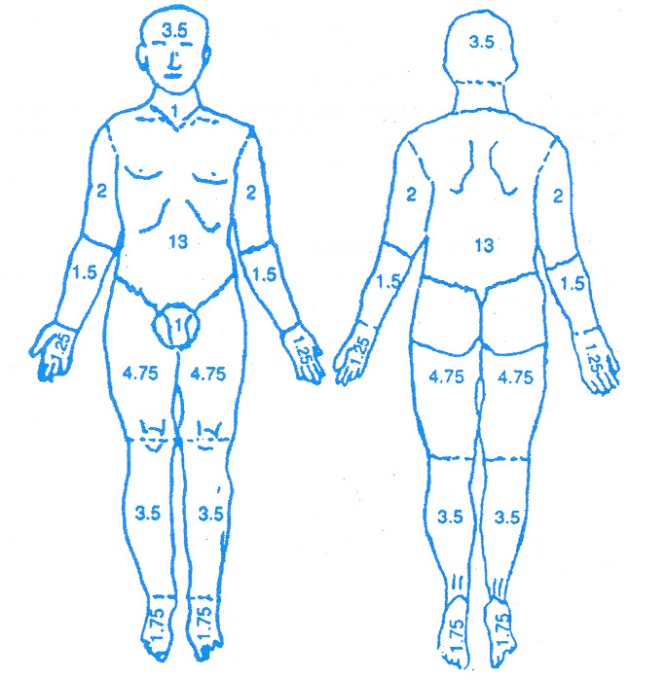 Teško bolesno stanje u smislu osiguranog slučaja je stanje u kojem se nalazi osiguranik zbog niže navedenih bolesti i kod kojeg postoji potreba operativnog liječenja ili kontinuiranog konzervativnog liječenja koje uključuje i fizikalnu terapiju , a po potrebi i tuđu pomoć.Teško bolesna stanja smatraju se sljedeća stanja bolesti:kronična ishernična bolest srca kod koje postoji indikacija za operaciju;srčani infarkt s komplikacijama;moždani udar s trajnim funkcionalnim poremećajem koji ugrožava osnovne životne funkcije i životnu aktivnost osiguranika;multipla skleroza;Parkinsonova bolest;Alzheimerova bolest;AIDS, TBCakutno ili kronično zatajenje bubrežnih funkcija koje zahtjeva hemodijalizu ili transplataciju bubrega;zatajenje jetre koje nije uzrokovano alkoholom , a kod kojeg postoji indikacija za operaciju;ankilozantni spondilitis (Bechterova bolest)reumatski artritis;zloćudne bolesti (rak) koje zahtijevaju kemoterapijsko liječenje i/ili operacijuKada nastane nesretni slučaj u smislu ovih uvjeta osiguratelj isplaćuje iznose ugovorene u ugovoru o osiguranju i to:Osiguranu svotu za slučaj smrti uslijed nesretnog slučaja, ako je zbog nesretnog slučaja nastupila smrt osiguranika odnosno osiguranu svotu za slučaj invaliditeta ako je zbog nesretnog slučaja nastupio potpuni (100%) invaliditet osiguranika;Postotak od osigurane svote za slučaj invaliditeta koji odgovara postotku djelomičnog invaliditeta, ako je zbog nesretnog slučaja nastupio djelomični invaliditet osiguranika;Ako ukupan postotak invaliditeta iznosi preko 50%, tada se na svaki dio postotka invaliditeta koji iznosi preko 50% priznaje dvostruki iznos naknade.Ugovaranje gore opisnih rizika ugovara se sukladno Troškovniku osiguranja osoba od posljedica nesretnog slučaja i odredbama ove Dokumentacije.III b)	Osiguranje vozača, putnika i radnika od posljedica nesretnog slučaja za vrijeme  upravljanja i vožnje motornim i drugim vozilima Osiguranje vozača, putnika i radnika od posljedica nesretnog slučaja sklapa se  bez naznake imena osiguranika. Osigurane su stoga osobe označene u polici kao vozač, putnici i radnici, koje se prevoze vozilom opisanim u specifikaciji predmeta osiguranja.Ako prilikom nastanka nesretnog slučaja, ne uzimajući pri tome u obzir vozača vozila, broj osoba u vozilu bude veći od broja osoba označenih u polici, osigurani iznos ne  smanjuju se razmjerno broju osoba koje su bile u vozilu u trenutku nastanka osiguranog slučaja prema broju osoba naznačenih u polici.Vozačem će se smatrati  osoba koja je vozilom upravljala u trenutku nastanka nesretnog slučaja.Osiguratelj je u obvezi kad nesretni slučaj nastane pri vožnji, pri utovaru, istovaru robe u vozilo bilo koje vrste vozila, pri manipulacijama vozilom koje su u neposrednoj vezi s prometom, pri radu na vozilu ili stroju priključenom na vozilo koje mu daje pogonsku snagu vožnje i ostalim radnjama vozača i putnika u neposrednoj blizini vozila a vezanim na radnju upravljanja vozilom, i to sve neposredno prije početka vožnje pri ulasku u vozilo, za vrijeme vožnje, pri izlasku iz vozila i ulasku u vozilo, odnosno neposredno poslije završetka vožnje pri izlasku iz vozila.Primjenjuje se TABLICA ZA ODREĐIVANJE POSTOTKA TRAJNOG INVALIDITETA KAO POSLJEDICE NESRETNOG SLUČAJA (NEZGODE) kako je navedeno u podgrupi 3.1 i 3.2.SKUPINA IV - Osiguranje vozilaPrilikom realizacije ugovora o osiguranju, uz uvjete definirane ovom Dokumentacijom primjenjivat će se Opći, Posebni i Dopunski uvjeti osiguranja dostavljeni uz ponudu osiguranja, bez naknadnih korekcija pokrića, odnosno isključenje, koja bi išla na štetu Naručitelju. Neće se primjenjivati odredbe općih, posebnih i dopunskih uvjeta osiguratelja ukoliko su iste odredbama ove Dokumentacije opisane drugačije i u korist Naručitelja.  Ukoliko su bilo koje odredbe Općih, Posebnih i Dopunskih uvjeta osiguravatelja povoljnije od onih navedenih u ovoj Dokumentaciji, primjenjuju se one povoljnije za Naručitelja.Prilikom realizacije ugovora o osiguranju, uz uvjete definirane ovom Dokumentacijom primjenjivat će se Opći, Posebni i Dopunski uvjeti osiguranja prijavljeni nadzornim tijelima, bez naknadnih korekcija pokrića, odnosno isključenje, koja bi išla na štetu Naručitelju. Neće se primjenjivati odredbe općih, posebnih i dopunskih uvjeta osiguratelja ukoliko su iste odredbama ove Dokumentacije opisane drugačije i u korist Naručitelja.  Ukoliko su bilo koje odredbe Općih, Posebnih i Dopunskih uvjeta osiguravatelja povoljnije od onih navedenih u ovoj Dokumentaciji, primjenjuju se one povoljnije za Naručitelja.POKRIĆE KASKO OSIGURANJA VOZILA Prilikom realizacije ugovora o osiguranju, uz uvjete i klauzule definirane ovim posebnim ugovaranjima primjenjivati će se Opći, Posebni i Dopunski uvjeti osiguranja dostavljeni uz ponudu, bez naknadnih korekcija pokrića, odnosno isključenje, koja bi išla na štetu Naručitelju. Ukoliko su bilo koje odredbe Općih, Posebnih i Dopunskih uvjeta osiguravatelja povoljnije od onih navedenih, primjenjuju se one povoljnije za Naručitelja.Predmet osiguranja su sve vrste motornih vozila (u daljnjem tekstu: vozila) kao i od strane proizvođača tvornički ugrađena oprema za pojedinu marku, tip i model vozila te audio uređaji, video uređaji, navigacijski uređaji, autotelefon, putni hladnjak prema nabavnoj vrijednosti istih odnosno prema principu „staro za novo“. Osigurani su i reklamni napisi u vozilu i na vozilu i to na njihovu novonabavnu vrijednost. Kada se u vozilima nalazi dodatna oprema koja je nužna za obavljanje određene djelatnosti, ta se oprema smatra sastavnim dijelom vozila. Osiguranjem su pokrivene štete od tereta koji se osiguranim vozilom prevozi, i u slučaju prometne nezgode, kao i pri utovaru i istovaru tereta.Kasko osiguranjem vozila pokriveni su svi rizici uslijed kojih može doći do oštećenja, uništenja ili nestanka predmeta osiguranja osim onih rizika koji su navedeni u nižim isključenjima, a pokriva štetu od uništenja, oštećenja ili nestanka osiguranog predmeta kao posljedice iznenadnih i o volji ugovaratelja osiguranja, osiguranika ili vozača neovisnih događaja.Osiguratelj nije u obvezi naknaditi štetu koja je nastala:zbog kvara za vrijeme pogona vozila (tzv. pogonska šteta), na primjer: zbog grešaka u materijalu, istrošenosti materijala, kočenja, lošeg rukovanja, oštećenja na gibnjevima i amortizerima, probušenja ili pucanja vanjske ili unutarnje gume, oštećenja kotača zbog vožnje s praznom gumom, nedovoljna podmazivanja, nedostatka vode u hladnjaku, oštećenja na električnim instalacijama, pretjeranog opterećenja vozila i drugih pogonskih šteta. Osiguratelj je pak u obvezi naknaditi štetu od prometne nezgode, požara i eksplozije do koje je došlo kao posljedice pogonske štete;kao neposredna posljedica dugotrajnih kemijskih, termičkih, mehaničkih, električkih, atmosferskih i drugih utjecaja, uključujući oštećenja koja su nastala kao posljedica pranja vozila, poliranja, kemijskog čišćenja i ona oštećenja koja su nastala kao posljedica čišćenja snijega ili odleđivanja vozila, kao i redovne eksploatacije vozila;zbog smrzavanja tekućine u hladnjaku ili bloku motora;zbog kvara na motoru, mjenjaču ili drugim sklopovima na vozilu kao posljedica gubitka ulja ili tekućine za hlađenje u tijeku nastavka vožnje nakon oštećenja vozila, a za koje je vozač vozila imao saznanja da su se dogodile i da mogu uzrokovati navedenu štetu;zbog kvara na motoru, mjenjaču ili drugim sklopovima na vozilu kao posljedica nastavka rada motora nakon oštećenja vozila, a za koje je vozač vozila imao saznanja da su se dogodile i da mogu uzrokovati navedenu štetu;kao direktna posljedica tehničke neispravnosti vozila, osim ako je tehnička neispravnost nastala iznenada tijekom vožnje;zbog toga što je vozilo stavljeno u pogon prije konačnog popravka, osim kada se radi o šteti nastaloj nakon privremenog popravka koji treba omogućiti kretanje ili tegljenje vozila do radionice koja treba obaviti drugi privremeni ili konačni popravak;posredno, ostvarenjem osiguranog slučaja, kao: gubitak zarade, danguba, kazna, plaćanje na temelju odgovornosti, naknada za garažiranje i čuvanje vozila, osim naknade za čuvanje vozila u najnužnije potrebno vrijeme na mjestu nezgode ili na drugom najbližem pogodnom mjestu ako se ne radi o mjestu boravka ili sjedištu Osiguranika ili korisnika vozila;zbog rata, neprijateljstava ili ratu sličnih radnji, građanskog rata, revolucije, pobune, ustanka ili građanskih nemira koji nastanu iz takvih događaja, mina, torpeda, bomba ili drugih ratnih oružja, zarobljavanja, zapljene, oduzimanja, ograničavanja ili zadržavanja i posljedica tih događaja ili pokušaja da se izvedu sabotaže ili pak terorizma učinjenog iz političkih pobuda, detonacije eksploziva ako osoba koja to radi iz političkih pobuda, građanskih nemira, konfiskacije, rekviriranja ili ostalih sličnih mjera koje provodi ili namjerava provesti neka vlast ili druga slična organizacija koja se bori za vlast ili ima vlast;pri sudjelovanju vozila na natjecanju radi postizanja najveće ili najveće prosječne brzine, rally natjecanja ili ocjenskih vožnja uključivši i službeni trening za to, osim ako nije drukčije ugovoreno;namjerno ili prijevarom od strane:• Ugovaratelja osiguranja, Osiguranika ili članova njihove uže obitelji,• vozača; osim za vozila koja su dana u kratkoročni ili dugoročni najam i kada vozilom upravlja zaposlenik Osiguranika ili Ugovaratelja.Bez obzira na definiran opseg pokrića i eventualna isključenja u uvjetima osiguranja, ovim osiguranjem pokriveni su i slijedeći slučajevi:ako je u trenutku prometne nesreće vozač osiguranog vozila bio pod utjecajem alkohola ili narkotikaštete nastale dok je vozilom upravljala osoba koja nije imala vozačku dozvolu, vozačku dozvolu odgovarajuće vrste ili kategorije odnosno ako je vozaču oduzeta vozačka dozvola ili je isključen iz prometa ili ako mu je izrečena zaštitna mjera zabrane upravljanja vozilom ili mjera prestanka važenja vozačke dozvoleako je s vozilom ukradena prometna dozvola i/ili knjižica vozila;rizik krađe koji može nastati zbog gubitka ključeva, prometne dozvole, knjižice vozila, kodnih kartica, master ključevaštete od tereta prilikom utovara, prijevoza i istovara;osiguratelj pokriva štete nastale kod prijevoza vozila drugim vozilom na kopnu, unutarnjim vodama osiguratelj pokriva troškove vuče i izvlačenja odnosno prijevoza vozila do najbliže radionice koja može obaviti privremeni ili konačni popravak i/ili do mjesta prebivališta odnosno sjedišta osiguranika ako vozilo nije u voznom stanju zbog ostvarenja osiguranog slučaja, a u slučaju totalne štete troškovi tegljenja do sjedišta Osiguranika, odnosno Ugovaratelja osiguranja, sve prema računu osobe koja pruža uslugu vuče, izvlačenja odnosno prijevoza. štete u vozilu nastale zbog kiše ili snijega neposredno nakon oštećenja vozila;štete zbog nestanka dijelova vozila ili stvari koje su sastavni dio vozila nakon nastanka osiguranog slučaja štete koje se dogode za vrijeme prijevoza drugim vozilom na kopnu, unutarnjim vodama i moru, uključno prijevoz skelom (brodaricom) ili trajektom u priobalnoj plovidbi u Jadranskom morutroškove najma za osobno ili kombi-vozilo ako je osigurano vozilo uništeno, nestalo ili oštećeno uslijed nekog od rizika ugovorenih po punom kasko osiguranju, za vrijeme do završetka popravka, nabave drugog vozila ili do pronalaska nestalog vozila, ali najviše 10 dana. Osiguranjem su obuhvaćeni troškovi najma vozila s radnim obujmom motora koji ima Osiguranikovo vozilo. U troškove najma vozila uzimaju se troškovi najamnog dana i kilometraža do 100 prijeđenih kilometara na dan. Troškovi se nadoknađuju na temelju iznajmljivačeva računa. Isto ne vrijedi za osobe koje se bave davanjem vozila u najamOsiguratelj zadržava pravo regresa do visine isplaćene osigurnine od osobe odgovorne za utaju vozilana osiguranoj audio, video i telekomunikacijskoj opremi uslijed rizika krađe ukoliko na vozilu nema tragova provalne krađe.Osiguranjem od svih rizika navedenih u automobilskom kasku obuhvaćeni su i naknadno ugrađena oprema i pribor kao i naknadno postavljene naljepnice, razni natpisi i ukrasi na vozilu, ukupno do 5% ukupne vrijednosti vozila.Osiguranje vrijedi dok se osigurano vozilo nalazi na području Republike Hrvatske i ostalih europskih zemalja osim azijskog dijela Turske te dijela Rusije koji se nalazi istočno od 55. meridijana.Osiguratelj se obvezuje kod oštećenja vozila prihvatiti račun popravka od ovlaštenog servisa za oštećeni predmet osiguranja u punom iznosu, bez obzira na starost predmeta osiguranja. Isključuje se mogućnost uvjetovanja osiguratelja popravka osiguranog predmeta u neovlaštenom servisu, već odabir ovisi o isključivoj poslovnoj odluci osiguranika.Iznos visine štete kod vozila u leasingu utvrđuje se:1. za vozila u operativnom leasingu iznos štete se isplaćuje umanjeno za PDV, bez obzira radi li se o djelomičnoj ili totalnoj šteti;2. za vozila u financijskom leasingu, iznos štete se:• kod djelomičnih šteta isplaćuje umanjeno za PDV, ukoliko je račun izdan na leasing društvo• kod totalnih šteta isplaćuje uključujući i PDV, ukoliko je vrijednost vozila koja na polici osiguranja predstavlja osnovicu za obračun premije, iskazana s PDV-om, u suprotnom isplaćuje se bez PDV-a.Odredbe o primjeni franšize kod opetovanih štetaZa sva vozila i radne strojeve ugovora se puno kasko osiguranje bez franšize u krađi/djelomičnoj šteti/totalnoj šteti  pri obračunu totalne štete (ili djelomične) kod krađe vozila, neće se primjenjivati odbitna franšiza.Za vozila koja imaju prijavljenu štetu po kasko osiguranju tijekom osigurateljne godine, ne primjenjuje se franšiza koji se prema uvjetima Osiguratelja naplaćuje prilikom isplate štete bez obzira o kojoj je šteti riječ, već se sve štete isplaćuje u cijelosti.Prilikom rješavanja odštetnih zahtjeva i utvrđivanja osnova za naknadu štete voditi će se briga o poslovnim interesima osiguranika.U slučaju odjave vozila zbog uništenja, rashodovanja, stavljanja izvan prometa (mirovanja) ili krađe vozila, a pod uvjetom da se do dana odjave nije ostvario osigurani slučaj, osiguratelj je u obvezi na zahtjev ugovaratelja osiguranja vratiti 100% neiskorištenog dijela premije s pripadnim porezom. Prilikom obračuna neiskorištenog dijela premije, primjenjuje se obračun na bazi Pro rate temporis.Pokriće po kasko osiguranju počinje datumom navedenim u polici osiguranja, ali ne prije dana preuzimanja vozila od strane korisnika leasinga, osim ako nije drugačije dogovoreno, bez obzira je li plaćena 1. rata ili ne.POKRIĆE AUTOMOBILSKE ODGOVORNOSTI1. Značenje pojedinih izraza Osiguratelj - društvo za osiguranje koje bude odabrano u ovom postupku nabave i s kojim Naručitelj sklopi ugovor o osiguranju. Ugovaratelj osiguranja – NaručiteljOsiguranik - osoba čiji je imovinski interes osiguran. Korisnik vozila - fizička ili pravna osoba koja voljom vlasnika stvarno raspolaže vozilom. Osigurana svota - iznos do kojeg je osiguran imovinski interes, posebno za štete na osobama a posebno za štete na stvarima. Premija osiguranja - iznos koji ugovaratelj osiguranja plaća temeljem ugovora o osiguranju. Polica osiguranja - isprava o sklopljenom ugovoru o osiguranju. Vozilo - je svako motorno vozilo namijenjeno za promet na kopnu koje se kreće snagom vlastita motora, ali se ne kreće po tračnicama, i svako priključno vozilo, priključeno ili ne, koje podliježe obvezi registracije te po propisima o registraciji mora imati prometnu dozvolu. 2. Predmet osiguranja Predmet osiguranja je odgovornost vlasnika, odnosno korisnika vozila za štete nanesene trećim osobama, ako je pri uporabi vozila došlo do: 1) tjelesne ozljede, narušavanja zdravlja ili smrti neke osobe, 2) uništenja, odnosno oštećenja stvari, osim ako je došlo do štete na stvarima koje je vlasnik odnosno korisnik vozila kojim je prouzročena šteta primio radi prijevoza. Osiguranje od automobilske odgovornosti pokriva također i štetu nastalu od vučnog vozila kao i štetu nastalu od priključnog vozila. Osiguranjem od odgovornosti zbog uporabe vozila za vuču priključnog vozila odnosno vozila u kvaru, obuhvaćena je i odgovornost za štetu koju prouzroči priključno vozilo odnosno vozilo u kvaru, dok je spojeno s vozilom koje ga vuče te nakon što se odvoji od tog vozila, a djeluje u funkcionalnoj ovisnosti s njim. Za štetu trećim osobama solidarno odgovaraju korisnici obaju vozila.Pored vlasnika vozila osigurane su sve osobe koje voljom vlasnika sudjeluju u uporabi vozila (vozač, radnik, pratilac i sl.), kao i osobe koje se prevoze vozilom.  Osiguranjem vlasnika prijevoznog sredstva od odgovornosti za štetu nanesenu trećim osobama pokrivene su i štete koje prouzroče osobe koje voljom vlasnika sudjeluju u uporabi prijevoznog sredstva. 3. Osigurani slučaj Osigurani slučaj je štetni događaj temeljem kojeg oštećena osoba može postaviti odštetni zahtjev osiguraniku (ili drugoj suosiguranoj osobi), odnosno njegovom osiguratelju. Više vremenski povezanih šteta predstavlja jedan osigurani slučaj ako su štete nastale zbog istog uzroka. 4. Osigurana svota Ugovorena osigurana svota predstavlja gornju granicu obveze osiguratelja za sva davanja po jednom štetnom događaju, bez obzira na broj oštećenih osoba, a to je najniži iznos propisan posebno za štetu na osobama, a posebno za štetu na stvarima u vrijeme sklapanja ugovora o osiguranju. Ako ima više oštećenih osoba a ukupna šteta prelazi iznos osigurane svote, prava oštećenih osoba prema društvu za osiguranje razmjerno se smanjuju. Najniža osigurana svota temeljem ugovora o osiguranju od automobilske odgovornosti određuje se u sljedećim iznosima:1. u slučaju štete zbog smrti, tjelesne ozljede i oštećenja zdravlja do iznosa od 46.739.000,00 kuna po štetnom događaju bez obzira na broj oštećenika,2. u slučaju uništenja ili oštećenja stvari do iznosa od 9.394.000,00 kuna po štetnom događaju bez obzira na broj oštećenika.Ako ima više oštećenih osoba, a ukupna šteta je veća od gore navedenog iznosa, prava oštećenih osoba prema društvu za osiguranje razmjerno se smanjuju, a prednost u redoslijedu namirenja štete imaju oštećene fizičke osobe.Društvo za osiguranje kod kojega se vlasnik vozila osigurao od automobilske odgovornosti, dužno je štetu koja je uporabom vozila nanesena u državama članicama Sustava zelene karte osiguranja, a koja je viša od navedenog minimalnog iznosa, nadoknaditi do iznosa određenog propisima o obveznom osiguranju države u kojoj je šteta nastala.5. Isključenja iz osiguranja Iz osigurateljnog pokrića isključeni su odštetni zahtjevi koji po ugovoru prelaze opseg obveze koja potječe iz pravnih propisa o odgovornosti za prouzročenu štetu. Po osnovi osiguranja od automobilske odgovornosti pravo na naknadu štete nema:1. vozač vozila kojim je prouzročena šteta te njegovi srodnici i druge fizičke ili pravne osobe glede štete zbog smrti ili tjelesne ozljede vozača,2. vlasnik, suvlasnik, odnosno zajednički vlasnik te svaki drugi korisnik vozila kojim je prouzročena šteta i to na naknadu štete na stvarima,3. suputnik koji je dragovoljno ušao u vozilo kojim je uzrokovana šteta a kojim je upravljao neovlašteni vozač, ako osiguratelj dokaže da je ta okolnost suputniku bila poznata,4. suputnik koji je dragovoljno ušao u neregistrirano vozilo bez istaknutih registarskih oznaka na vozilu, ako osiguratelj dokaže da je ta okolnost suputniku bila poznata,5. suputnik koji je dragovoljno ušao u neosigurano vozilo kojim je uzrokovana šteta, ako Hrvatski ured za osiguranje dokaže da je ova okolnost suputniku bila poznata,6. oštećena osoba koja je vlasnik ili vozač neosiguranog vozila koje je sudjelovalo u prometnoj nesreći,7. oštećena osoba kojoj je šteta nastala:– zbog uporabe vozila na športskim priredbama koje se održavaju na cesti ili dijelu ceste zatvorenom za promet drugim vozačima, a kojih je cilj postizanje najveće ili najveće prosječne brzine, odnosno na vježbama za te priredbe,– zbog djelovanja nuklearne energije za vrijeme prijevoza radioaktivnog materijala,– zbog ratnih operacija, pobuna ili terorističkog čina, s tim da društvo za osiguranje u tom slučaju mora dokazati da je šteta prouzročena takvim događajem. 6. Gubitak prava iz osiguranja Osiguranik gubi svoja prava iz osiguranja u sljedećim slučajevima: 1. ako vozač nije koristio vozilo u svrhu kojoj je namijenjeno,2. ako vozač nije imao važeću vozačku dozvolu odgovarajuće vrste ili kategorije, osim ako je za vrijeme poduke iz vožnje vozilom upravljao kandidat za vozača motornog vozila, uz poštivanje svih propisa kojima se ta poduka uređuje,3. ako je vozaču oduzeta vozačka dozvola ili je isključen iz prometa ili ako mu je izrečena zaštitna mjera zabrane upravljanja vozilom određene vrste ili kategorije ili mjera prestanka važenja vozačke dozvole odnosno zaštitna mjera zabrane uporabe inozemne vozačke dozvole na teritoriju Republike Hrvatske,4. ako je vozač upravljao vozilom pod utjecajem alkohola iznad ugovorene granice, droga te psihoaktivnih lijekova ili drugih psihoaktivnih tvari,5. ako je vozač štetu prouzročio namjerno,6. ako je šteta nastala zbog toga što je vozilo bilo tehnički neispravno, a ta je okolnost vozaču vozila bila poznata,7. ako je šteta prouzročena kaznenim djelom obijesne vožnje u cestovnom prometu za koje je donesena pravomoćna sudska presuda.Gubitak prava iz osiguranja nema utjecaja na pravo oštećene osobe na naknadu štete te oštećena osoba može podnijeti odštetni zahtjev odgovornom osiguratelju.7. Osiguranik ne gubi svoja prava: 1) ako dokaže da nije kriv za postojanje okolnosti koje dovode do gubitka prava iz osiguranja; 2) ako dokaže da štetni događaj nije u uzročnoj svezi s činjenicom da je vozač u trenutku prometne nezgode bio pod utjecajem alkohola, opojnih droga, psihoaktivnih lijekova ili drugih psihoaktivnih tvari. Osiguranik koji gubi svoja prava dužan je osiguratelju nadoknaditi isplaćeni iznos najviše do 12 (dvanaest) prosječnih neto plaća prema zadnjem službenom izvješću Državnog zavoda za statistiku. Ako za povećani rizik nije plaćen doplatak na premiju (npr. za vozila koja prevoze opasne terete i sl.), te u slučaju kada se vozilom prevozi veći broj osoba od dozvoljenog broja, osiguranik gubi prava iz osiguranja za svaki osigurani slučaj iz povećanog rizika u omjeru između plaćene premije i premije koju je trebao platiti. 8. Obveze osiguranika Osiguranik je u obvezi prema svojim mogućnostima pomagati osiguratelju u rješavanju pitanja odgovornosti. Osiguranik će u roku od 3 (tri) dana od štetnog događaja o štetnom događaju obavijestiti osiguratelja te mu dati istinite i iscrpne podatke o tijeku nezgode i njenim okolnostima. Ako je protiv osiguranika ili osobe za koju on odgovara postavljen odštetni zahtjev, podnijeta tužba za naknadu štete, postavljen građansko-pravni zahtjev ili stavljen prijedlog za osiguranje dokaza, obvezan je u roku od 3 (tri) dana koji počinje teći od primitka navedene dokumentacije, bez odlaganja o tome izvijestiti osiguratelja i dostaviti mu sva pismena koja sadrži odnosni odštetni zahtjev. Osiguranik je u obvezi obavijestiti osiguratelja o pokretanju parnice kako bi se osiguratelj mogao umiješati u parnicu na strani osiguranika. Osiguratelj može stupiti u parnicu kao stranka umjesto osiguranika uz suglasnost parničnih stranaka sukladno odredbama Zakona o parničnom postupku. Osiguratelj nije dužan stupiti u parnicu u svojstvu umješača ili stupiti u parnicu kao stranka umjesto osiguranika u smislu ovog stavka ako ocijeni da nema pravnog interesa. Osiguranik je u obvezi obradu odštetnih zahtjeva prepustiti osiguratelju, te nema pravo odbiti ih, naročito priznati ih, osim ako time čini očiglednu nepravdu. Ugovaratelj osiguranja, odnosno osiguranik će sve obavijesti koje upućuje osiguratelju pismeno potvrditi, a naročito promjenu imena, naziva i adrese te promjenu tehničkih karakteristika ili namjene vozila. Povreda obveze osiguranika ima za posljedicu smanjenje obveze osiguratelju za toliko, kolika mu je nastala počinjena šteta zbog tih povreda.9. Obveze osiguratelja Osiguratelj je dužan podmiriti opravdane zahtjeve i voditi brigu o zaštiti osiguranika od neutemeljenih ili pretjeranih odštetnih zahtjeva. Ako osiguratelj povrijedi ovu obvezu, dužan je osiguraniku nadoknaditi štetu. Osiguratelj je ovlašten da u ime osiguranika daje izjave koje su prema njegovom mišljenju potrebne radi rješavanja odštetnog zahtjeva ili zbog zaštite od neutemeljenih ili pretjeranih zahtjeva. Troškove obrane osiguranika u kaznenom postupku nadoknađuje osiguratelj samo u slučaju kada je izričito dao pristanak za branitelja, te se obvezao na naknadu troškova. Troškove parničnog postupka nadoknađuje osiguratelj ako je osiguranik parnicu vodio uz suglasnost osiguratelja ili ako je bio zastupan od osobe koju je odredio osiguratelj. Ovi troškovi se nadoknađuju u punom iznosu bez obzira na visinu svote osigurateljnog pokrića. Osiguratelj će iznimno nadoknaditi troškove parničnog postupka i u slučaju kada nisu bili ispunjeni navedeni uvjeti, ako se po okončanju parnice utvrdi da je ta odluka osiguranika bila opravdana. Pri sklapanju ugovora o osiguranju društvo za osiguranje dužno je ugovaratelju osiguranja uručiti policu osiguranja, a za potrebe putovanja u inozemstvo i zelenu kartu. Društvo za osiguranje dužno je na zahtjev osiguranika izdati mu potvrdu o eventualno postavljenim odštetnim zahtjevima trećih osoba na temelju osiguranja od automobilske odgovornosti osiguranika. Potvrdu će društvo za osiguranje izdati u roku od 15 dana od dana podnošenja zahtjeva. 10. Teritorijalna valjanost osiguranja Osigurateljno pokriće proteže se na područje Republike Hrvatske i na zemlje članice Sustava zelene karate, ako nije drukčije ugovoreno. 11. Početak i prestanak osigurateljnog pokrića Obveza osiguratelja iz ugovora o osiguranju, ako nije drugačije ugovoreno počinje po isteku 24-tog sata dana koji je u ispravi o osiguranju naveden kao početak osiguranja, a prestaje po isteku 24-tog sata koji je u ispravi o osiguranju naveden kao dan isteka trajanja osiguranja. Obostrane obveze i prava iz ugovora o osiguranju produžuju se za 30 dana (počekni rok). Ako se u počeknom roku dogodi osigurani slučaj ugovaratelj osiguranja je u obvezi prethodnom osiguratelju platiti premiju osiguranja za cijelu sljedeću godinu osiguranja s time da se osiguranje sklapa od dana isteka prethodnog osiguranja. 12. Utvrđivanje premijePremiju obveznog osiguranja od automobilske odgovornosti utvrđuje osiguratelj na osnovi svojih uvjeta za obvezno osiguranje od automobilske odgovornosti te Premijskog sustava osiguratelja.Za vozila u leasingu odredbe o bonusu i malusu iz ovog članka primjenjuju se na primatelja leasinga. 13. Vraćanje premije U slučaju raskida ugovora radi odjave vozila zbog uništenja, rashodovanja ili stavljanja vozila izvan prometa (mirovanja), osiguratelj je u obvezi na zahtjev ugovaratelja osiguranja vratiti neiskorišteni dio premije, ako se do dana odjave nije ostvario osigurani slučaj. U slučaju odjave vozila zbog uništenja, rashodovanja, stavljanja izvan prometa (mirovanja) ili krađe vozila, a pod uvjetom da se do dana odjave nije ostvario osigurani slučaj, osiguratelj je u obvezi na zahtjev ugovaratelja osiguranja vratiti 90% neiskorištenog dijela premije s pripadnim porezom. Prilikom obračuna neiskorištenog dijela premije, primjenjuje se premijski sustav koji je vrijedio na dan ugovaranja osiguranja.14. Promjena vlasnika vozila Ako se za vrijeme trajanja osiguranja promijeni vlasnik vozila, prava i obveze iz ugovora o osiguranju od automobilske odgovornosti prenose se na novog vlasnika i traju do isteka tekućeg osigurateljnog razdoblja, uključujući i prava iz počeknog roka. U tom slučaju stari vlasnik je novom vlasniku dužan uručiti policu osiguranja od automobilske odgovornosti. 15. Ostalo Na traženo osiguranje mogu se ugovoriti uvjeti odabranoga osiguratelja samo u dijelu u kojem nisu u suprotnosti s bilo kojom odredbom ili zahtjevom iz ove Dokumentacije, odnosno samo u dijelu koji je povoljniji za Naručitelja. Društvo za osiguranje dužno je ugovaratelju osiguranja uz policu osiguranja od automobilske odgovornosti uručiti Europsko izvješće o nezgodi kao i Zelenu kartu osiguranja. Ako tijekom trajanja ugovora dođe do promjena u zakonskim i podzakonskim propisima u pogledu poreznog tretmana obveznog osiguranja od automobilske odgovornosti, određivanje iznosa ukupne premije promijeniti će se na odgovarajući način odnosno smanjiti ili povećati za iznos porezne razlike. Naručitelj može raskinuti pojedinačni ugovor o osiguranju (policu osiguranja) za određeno vozilo i tražiti povrat dijela neiskorištene premije u slučajevima: - odjava osiguranog vozila, rashodovanje ili stavljanje vozila izvan prometa; - zaračunavanje neugovorene cijene od strane osiguratelja prema Naručitelju; - zakašnjenje s dostavom police osiguranja. Uz osiguranje od automobilske odgovornosti traži se i osiguranje naknade neimovinske štete vozaču odgovornom za prometnu nesreću za sva vozila kao i uslugu pomoći na cesti dolaskom na mjesto kvara ili nezgode od 0 do 24 sata, 365 dana u godini za osobna i teretna vozila do 3500 kg NDM. Pregled naplaćenih šteta u prethodne tri (3) godineNiti jedan dio ove tehničke dokumentacije i pripadajućih troškovnika ne smije se koristiti niti  na bilo koji način reproducirati bez pismenog dopuštenja posrednika. GODINA PRIJAVELikvidirani iznosIznos rezerve201520162017Ukupno